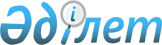 Об утверждении перечня субсидируемых пестицидов и норм субсидий, а также объемов бюджетных средств на субсидирование пестицидовПостановление акимата Жамбылской области от 30 марта 2021 года № 76. Зарегистрировано Департаментом юстиции Жамбылской области 1 апреля 2021 года № 4928
      В соответствии с Законом Республики Казахстан от 23 января 2001 года "О местном государственном управлении и самоуправлении в Республике Казахстан" и приказом Министра сельского хозяйства Республики Казахстан от 30 марта 2020 года № 107 "Об утверждении Правил субсидирования повышения урожайности и качества продукции растениеводства" (зарегистрированное в Реестре государственной регистрации нормативных правовых актов № 20209) акимат Жамбылской области ПОСТАНОВЛЯЕТ:
      1. Утвердить прилагаемые:
      1) перечень субсидируемых видов пестицидов и нормы субсидий на 1 литр (килограмм, грамм, штук) пестицидов согласно приложению 1 к настоящему постановлению;
      2) объемы бюджетных средств на субсидирование пестицидов согласно приложению 2 к настоящему постановлению. 
      2. Признать утратившими силу постановлении акимата Жамбылской области от 26 мая 2020 года № 114 "Об утверждении перечня субсидируемых пестицидов и норм субсидий, а также объемов бюджетных средств на субсидирование пестицидов" (опубликовано 28 мая 2020 года в Эталонном контрольном банке нормативных правовых актов Республики Казахстан в электронном виде, зарегистрировано в Реестре государственной регистрации нормативных правовых актов под № 4615);
      - постановления акимата Жамбылской области от 13 августа 2020 года № 178 года "О внесении изменения в постановление акимата Жамбылской области от 26 мая 2020 года № 114 "Об утверждении перечня субсидируемых пестицидов и норм субсидий, а также объемов бюджетных средств на субсидирование пестицидов" (опубликовано 17 августа 2020 года в Эталонном контрольном банке нормативных правовых актов Республики Казахстан в электронном виде, зарегистрировано в Реестре государственной регистрации нормативных правовых актов под № 4697). 
      3. Коммунальному государственному учреждению "Управление сельского хозяйства акимата Жамбылской области" в установленном законодательством порядке обеспечить:
      1) государственную регистрацию настоящего постановления в органах юстиции;
      2) размещение настоящего постановления на интернет-ресурсе акимата Жамбылской области;
      3) принятие иных мер, вытекающих из настоящего постановления.
      4. Контроль за исполнением данного постановления возложить на заместителя акима области Б.Нигмашева.
      5. Настоящее постановление вступает в силу со дня государственной регистрации в органах юстиции и вводится в действие после дня его первого официального опубликования. Перечень субсидируемых видов пестицидов и нормы субсидий на 1 литр (килограмм, грамм, штук) пестицидов  Объемы бюджетных средств на субсидирование пестицидов
					© 2012. РГП на ПХВ «Институт законодательства и правовой информации Республики Казахстан» Министерства юстиции Республики Казахстан
				
      Заместитель акима 

      Жамбылской области 

Т. Мамаев
Приложение 1 к постановлению
акимата Жамбылской области
от "30" марта 2021 года № 76
№ п/п
Действующее вещество по группам пестицидов
Единица измерения (литр, килограмм)
Норма субсидий на 1 литр (килограмм) пестицида (аналога), тенге
1
2
3
4
ГЕРБИЦИДЫ
ГЕРБИЦИДЫ
ГЕРБИЦИДЫ
ГЕРБИЦИДЫ
2,4-Д диметиламинная соль
2,4-Д диметиламинная соль
2,4-Д диметиламинная соль
2,4-Д диметиламинная соль
1
ДЕЗОРМОН, 72% в.к.
литр
803,5
2,4-Д диметиламинная соль, 720 г/л
2,4-Д диметиламинная соль, 720 г/л
2,4-Д диметиламинная соль, 720 г/л
2,4-Д диметиламинная соль, 720 г/л
2
ДИАМИН 72% в.р.
литр
1 037,0
3
СТРИГ 72 % в.р.
литр
1 037,0
4
ГРЕЙН ЭКСТРА 2,4-Д в.р.
литр
1 037,0
5
ГРЕЙН к.э.
литр
1 037,0
6
АМИНСПРЕЙ, в.р.
литр
1 037,0
7
ВАЛСАМИН, 72% в.р.
литр
1 037,0
8
ПИЛАР 2,4-Д, 72%, в.р.
литр
1 037,0
9
ФАНАТ, в.р.
литр
1 037,0
10
ФЛЕКС, в.р.
литр
1 037,0
2,4-Д диметиламинная соль, 722 г/л
2,4-Д диметиламинная соль, 722 г/л
2,4-Д диметиламинная соль, 722 г/л
2,4-Д диметиламинная соль, 722 г/л
11
КОРСО, 72% в.р.
литр
2 580,0
2,4-Д диметиламинная соль, 860 г/л
2,4-Д диметиламинная соль, 860 г/л
2,4-Д диметиламинная соль, 860 г/л
2,4-Д диметиламинная соль, 860 г/л
12
ПРОГРЕСС 860, в.р.
литр
1 540,2
2,4-Д + оксим дикамбы
2,4-Д + оксим дикамбы
2,4-Д + оксим дикамбы
2,4-Д + оксим дикамбы
13
ЧИСТАЛАН, 40% к.э.
литр
1 640,0
2,4-Д дихлорфеноксиуксусной кислоты в виде 2-этилгексилового эфира, 905 г/л
2,4-Д дихлорфеноксиуксусной кислоты в виде 2-этилгексилового эфира, 905 г/л
2,4-Д дихлорфеноксиуксусной кислоты в виде 2-этилгексилового эфира, 905 г/л
2,4-Д дихлорфеноксиуксусной кислоты в виде 2-этилгексилового эфира, 905 г/л
14
ЭСТЕР СУПЕР, к.э.
литр
1 804,0
2,4-Д дихлорфеноксиуксусной кислоты в виде 2-этилгексилового эфира, 600 г/л
2,4-Д дихлорфеноксиуксусной кислоты в виде 2-этилгексилового эфира, 600 г/л
2,4-Д дихлорфеноксиуксусной кислоты в виде 2-этилгексилового эфира, 600 г/л
2,4-Д дихлорфеноксиуксусной кислоты в виде 2-этилгексилового эфира, 600 г/л
15
ЭСТЕТ к.э.
 литр 
1 128,6
16
ГРОЗА 60% к.э.
 литр 
1 128,6
2,4-Д дихлорфеноксиуксусной кислоты, 344 г/л + дикамба, 120 г/л 
2,4-Д дихлорфеноксиуксусной кислоты, 344 г/л + дикамба, 120 г/л 
2,4-Д дихлорфеноксиуксусной кислоты, 344 г/л + дикамба, 120 г/л 
2,4-Д дихлорфеноксиуксусной кислоты, 344 г/л + дикамба, 120 г/л 
17
ФЛЕКС ДУО, в.р.
 литр 
1 520,0
2-этилгексиловый эфир 2,4-Д кислоты, 552 г/л + дикамба, 60 г/л
2-этилгексиловый эфир 2,4-Д кислоты, 552 г/л + дикамба, 60 г/л
2-этилгексиловый эфир 2,4-Д кислоты, 552 г/л + дикамба, 60 г/л
2-этилгексиловый эфир 2,4-Д кислоты, 552 г/л + дикамба, 60 г/л
18
БРЭМБО, к.э. 
литр
1 506,5
2,4-Д кислота в виде сложного 2-этилгексилового эфира, 410 г/л + флорасулам, 7,4 г/л
2,4-Д кислота в виде сложного 2-этилгексилового эфира, 410 г/л + флорасулам, 7,4 г/л
2,4-Д кислота в виде сложного 2-этилгексилового эфира, 410 г/л + флорасулам, 7,4 г/л
2,4-Д кислота в виде сложного 2-этилгексилового эфира, 410 г/л + флорасулам, 7,4 г/л
19
БАЛЕРИНА, с.э.
литр
1 696,5
20
ЭФИР ПРЕМИУМ с.э.
литр
1 696,5
21
ЭЛАНТ ЭКСТРА, к.э.
литр
1 696,5
22
АБСИНТИУМ, с.э.
литр
1 696,5
2,4-Д кислота в виде 2 - этилгексилового эфира, 500 г/л
2,4-Д кислота в виде 2 - этилгексилового эфира, 500 г/л
2,4-Д кислота в виде 2 - этилгексилового эфира, 500 г/л
2,4-Д кислота в виде 2 - этилгексилового эфира, 500 г/л
23
ЗЕРНОМАКС к.э.
литр
1 056,0
24
ОКТАПОН ЭКСТРА к.э.
литр
1 056,0
2,4-Д кислота в виде 2 - этилгексилового эфира, 850 г/л
2,4-Д кислота в виде 2 - этилгексилового эфира, 850 г/л
2,4-Д кислота в виде 2 - этилгексилового эфира, 850 г/л
2,4-Д кислота в виде 2 - этилгексилового эфира, 850 г/л
25
ЭСКАДРОН 70 к.э.
литр
1 408,0
26
ТАУЭРСПРЕЙ 85% к.э.
литр
1 408,0
27
ЭСТЕРОН к.э.
литр
1 408,0
28
ЭФФЕКТ к.э.
литр
1 408,0
29
ЭФИР КОРСО, э.к.
литр
1 408,0
2,4-Д кислота в виде 2 - этилгексилового эфира, 905 г/л
2,4-Д кислота в виде 2 - этилгексилового эфира, 905 г/л
2,4-Д кислота в виде 2 - этилгексилового эфира, 905 г/л
2,4-Д кислота в виде 2 - этилгексилового эфира, 905 г/л
30
ПРОГРЕСС к.э.
литр
1 117,5
31
ГЕКСИЛ 905, к.э.
литр
1 117,5
32
РОБУСТО СУПЕР к.э.
литр
1 117,5
33
ЭСТЕРОН 600 к.э.
литр
1 117,5
34
ЭФИР ЭКСТРА 905 к.э.
литр
1 117,5
35
ЭФИРАКС, к.э.
литр
1 117,5
2 - этилгексиловый эфир клопиралида, 500 г/л
2 - этилгексиловый эфир клопиралида, 500 г/л
2 - этилгексиловый эфир клопиралида, 500 г/л
2 - этилгексиловый эфир клопиралида, 500 г/л
36
ЭЛЬФ к.э.
литр
11 344,0
2,4-Д кислота в виде 2 - этилгексилового эфира, 300 г/л + флорасулам, 3, 7 г/л
2,4-Д кислота в виде 2 - этилгексилового эфира, 300 г/л + флорасулам, 3, 7 г/л
2,4-Д кислота в виде 2 - этилгексилового эфира, 300 г/л + флорасулам, 3, 7 г/л
2,4-Д кислота в виде 2 - этилгексилового эфира, 300 г/л + флорасулам, 3, 7 г/л
37
ПРИМАДОННА с.э.
литр
1 750,0
2,4 - Д кислота в виде 2 - этилгексилового эфира, 420 г/л + 2 - этилгексиловый эфир дикамбы кислоты, 60 г/л
2,4 - Д кислота в виде 2 - этилгексилового эфира, 420 г/л + 2 - этилгексиловый эфир дикамбы кислоты, 60 г/л
2,4 - Д кислота в виде 2 - этилгексилового эфира, 420 г/л + 2 - этилгексиловый эфир дикамбы кислоты, 60 г/л
2,4 - Д кислота в виде 2 - этилгексилового эфира, 420 г/л + 2 - этилгексиловый эфир дикамбы кислоты, 60 г/л
38
ЭЛАНТ ПРЕМИУМ к.э.
литр
1 656,2
2,4-Д кислота в виде 2 - этилгексилового эфира, 564 г/л
2,4-Д кислота в виде 2 - этилгексилового эфира, 564 г/л
2,4-Д кислота в виде 2 - этилгексилового эфира, 564 г/л
2,4-Д кислота в виде 2 - этилгексилового эфира, 564 г/л
39
ЭЛАНТ к.э.
литр
1 500,0
2,4-Д кислота в виде 2 - этилгексилового эфира, 564 г/л + метсульфурон - метил, 600 г/кг
2,4-Д кислота в виде 2 - этилгексилового эфира, 564 г/л + метсульфурон - метил, 600 г/кг
2,4-Д кислота в виде 2 - этилгексилового эфира, 564 г/л + метсульфурон - метил, 600 г/кг
2,4-Д кислота в виде 2 - этилгексилового эфира, 564 г/л + метсульфурон - метил, 600 г/кг
40
ЭЛАМЕТ з.б.у.
килограмм
2 145,0
2,4-Д кислота в виде 2 - этилгексилового эфира, 564 г/л + триасульфурон, 750 г/кг
2,4-Д кислота в виде 2 - этилгексилового эфира, 564 г/л + триасульфурон, 750 г/кг
2,4-Д кислота в виде 2 - этилгексилового эфира, 564 г/л + триасульфурон, 750 г/кг
2,4-Д кислота в виде 2 - этилгексилового эфира, 564 г/л + триасульфурон, 750 г/кг
41
БИАТЛОН з.б.у.
килограмм
2 268,5
2,4-Д кислота в виде 2 - этилгексилового эфира
2,4-Д кислота в виде 2 - этилгексилового эфира
2,4-Д кислота в виде 2 - этилгексилового эфира
2,4-Д кислота в виде 2 - этилгексилового эфира
42
Д–АРМОН–Эфир 72% к.э.
литр
924,0
2,4-Д кислота в виде 2 - этилгексилового эфира, 950 г/л
2,4-Д кислота в виде 2 - этилгексилового эфира, 950 г/л
2,4-Д кислота в виде 2 - этилгексилового эфира, 950 г/л
2,4-Д кислота в виде 2 - этилгексилового эфира, 950 г/л
43
ЗЕНИТ к.к.р.
литр
1 425,0
44
КЛИАРАП, к.э.
литр
1 425,0
45
ЭФИОН СУПЕР, к.э.
литр
1 425,0
2,4-Д кислота в виде диметиламинной соли, 344 г/л + дикамбы кислота в виде диметиламинной соли, 120 г/л
2,4-Д кислота в виде диметиламинной соли, 344 г/л + дикамбы кислота в виде диметиламинной соли, 120 г/л
2,4-Д кислота в виде диметиламинной соли, 344 г/л + дикамбы кислота в виде диметиламинной соли, 120 г/л
2,4-Д кислота в виде диметиламинной соли, 344 г/л + дикамбы кислота в виде диметиламинной соли, 120 г/л
46
ДИАМАКС в.р.
литр
1 627,0
2,4-Д кислота в виде смеси аминных солей, 550 г/л
2,4-Д кислота в виде смеси аминных солей, 550 г/л
2,4-Д кислота в виде смеси аминных солей, 550 г/л
2,4-Д кислота в виде смеси аминных солей, 550 г/л
47
АЙКОН ФОРТЕ, в.к. 
литр
1 785,5
2,4-Д кислота, 410 г/л + клопиралид, 40 г/л в виде сложных 2-этилгексиловых эфиров 
2,4-Д кислота, 410 г/л + клопиралид, 40 г/л в виде сложных 2-этилгексиловых эфиров 
2,4-Д кислота, 410 г/л + клопиралид, 40 г/л в виде сложных 2-этилгексиловых эфиров 
2,4-Д кислота, 410 г/л + клопиралид, 40 г/л в виде сложных 2-этилгексиловых эфиров 
48
КЛОПЭФИР к.э.
литр
2 268,5
500 г/л МЦПА кислоты, в виде диметиламинной, калиевой и натриевой солей
500 г/л МЦПА кислоты, в виде диметиламинной, калиевой и натриевой солей
500 г/л МЦПА кислоты, в виде диметиламинной, калиевой и натриевой солей
500 г/л МЦПА кислоты, в виде диметиламинной, калиевой и натриевой солей
49
ГЕРБИТОКС в.р.к.
литр
1 493,0
азимсульфурон, 500 г/кг
азимсульфурон, 500 г/кг
азимсульфурон, 500 г/кг
азимсульфурон, 500 г/кг
50
ОЛИВЕР, в.д.г.
килограмм
128 928,5
51
ГУЛЛИВЕР, в.д.г.
килограмм
128 928,5
52
ЕССЕНЛИВЕР, в.д.г.
килограмм
128 928,5
аммонийная соль глифосата, 757 г/кг
аммонийная соль глифосата, 757 г/кг
аммонийная соль глифосата, 757 г/кг
аммонийная соль глифосата, 757 г/кг
53
ФУХУА ГЛИФОСАТ 757, в.г
килограмм
1 672,0
аминопиралид, 240 г/л
аминопиралид, 240 г/л
аминопиралид, 240 г/л
аминопиралид, 240 г/л
54
ЛАНС, в.р. 
литр
10 593,1
аминопиралид, 300 г/кг + флорасулам, 150 г/кг
аминопиралид, 300 г/кг + флорасулам, 150 г/кг
аминопиралид, 300 г/кг + флорасулам, 150 г/кг
аминопиралид, 300 г/кг + флорасулам, 150 г/кг
55
ЛАНЦЕЛОТ 450, в.д.г. 
килограмм
32 890,0
ацетохлор, 900 г/л
ацетохлор, 900 г/л
ацетохлор, 900 г/л
ацетохлор, 900 г/л
56
ТРОФИ, к.э.
литр
2 384,5
бентазон 25% + МСРА натрий - калийная соль, 12, 5%
бентазон 25% + МСРА натрий - калийная соль, 12, 5%
бентазон 25% + МСРА натрий - калийная соль, 12, 5%
бентазон 25% + МСРА натрий - калийная соль, 12, 5%
57
БАЗАГРАН М 37% в.р.
литр
1 618,0
бентазон, 480 г/л
бентазон, 480 г/л
бентазон, 480 г/л
бентазон, 480 г/л
58
БАЗАГРАН 48% в.р.
литр
1 668,0
59
КОРСАР в.р.к.
литр
1 668,0
галаксифоп-Р-метил, 108 г/л
галаксифоп-Р-метил, 108 г/л
галаксифоп-Р-метил, 108 г/л
галаксифоп-Р-метил, 108 г/л
60
ЗЕЛЛЕК СУПЕР к.э.
литр
3 520,0
61
ГЕНЕРАЛ, к.э.
литр
3 520,0
62
ИМПУЛЬС, к.э.
литр
3 520,0
63
ГАЛОКС СУПЕР 108, к.э. 
литр
3 520,0
галоксифоп - п - метил, 104 г/л
галоксифоп - п - метил, 104 г/л
галоксифоп - п - метил, 104 г/л
галоксифоп - п - метил, 104 г/л
64
ГАЛАКТАЛТ к.э.
литр
3 573,5
65
ГУРОН к.э.
литр
3 573,5
66
РАМОН СУПЕР к.э.
литр
3 573,5
67
ГАЛОШАНС, к.э.
литр
3 573,5
галоксифоп - п - метил, 240 г/л
галоксифоп - п - метил, 240 г/л
галоксифоп - п - метил, 240 г/л
галоксифоп - п - метил, 240 г/л
68
ДЕЛИК, 240 к.э.
литр
4 840,0
глифосат, 360 г/л
глифосат, 360 г/л
глифосат, 360 г/л
глифосат, 360 г/л
69
БУРАН 36% в.р.
литр
880,0
70
ЖОЙКЫН в.р.
литр
880,0
71
РАП, в.р.
литр
880,0
72
ВАЛСАГЛИФ, в.р.
литр
880,0
73
ТОТАЛ ПЛЮС, в.р.
литр
880,0
глифосат, 450 г/л
глифосат, 450 г/л
глифосат, 450 г/л
глифосат, 450 г/л
74
СТИРАП 45% в.р.
литр
1 469,0
75
ФАРАОН ФОРТЕ в.р.
литр
1 469,0
76
ГЛИФОС ПРЕМИУМ, в.р.
литр
1 469,0
глифосат, 480 г/л
глифосат, 480 г/л
глифосат, 480 г/л
глифосат, 480 г/л
77
КЕРНЕЛ, в.р.
литр
1 311,0
глифосат, 500 г/л
глифосат, 500 г/л
глифосат, 500 г/л
глифосат, 500 г/л
78
*ТОРНАДО 500 в.р.
литр
1 241,5
79
ТОТАЛ ЭКСТРА, в.р.
литр
1 241,5
глифосат, 540 г/л
глифосат, 540 г/л
глифосат, 540 г/л
глифосат, 540 г/л
80
ГРАНД ЭКСТРА 540, в.р. 
литр
1 024,0
81
НАПАЛМ в.р.
литр
1 024,0
82
*РАУНДАП ЭКСТРА 54% в.р.
литр
1 024,0
83
СМЕРЧ, в.р.
литр
1 024,0
84
РИД ЭВЕЙ, в.р.
литр
1 024,0
85
*ТОРНАДО 540 в.р.
литр
1 024,0
86
ТРИУМФ МАСТЕР, в.р.
литр
1 024,0
87
ФАРАОН ГОЛД 54% в.р.
литр
1 024,0
88
ГЛИФАТ 540, в.р.
литр
1 024,0
89
САРМАТ ЭКСТРА, 54% в.р.
литр
1 024,0
глифосат кислоты, 540 г/л
глифосат кислоты, 540 г/л
глифосат кислоты, 540 г/л
глифосат кислоты, 540 г/л
90
ТЕРЕКС в.р.
литр
1 425,0
91
ХИТ, в.р.
глифосат кислота в виде калийной соли, 540 г/л
глифосат кислота в виде калийной соли, 540 г/л
глифосат кислота в виде калийной соли, 540 г/л
глифосат кислота в виде калийной соли, 540 г/л
92
КУНГФУ, 54% в.р
литр
1 250,0
93
*СПРУТ ЭКСТРА в.р.
литр
1 250,0
94
*МЕТЕОР 540, в.р.
литр
1 250,0
95
ГЛИФОШАНС СУПЕР, в.р.
литр
1 250,0
96
БАЗУКА, в.р. 
литр
1 250,0
97
АРГУМЕНТ СТАР 54% в.р.
литр
1 250,0
глифосата кислота в виде калийной соли, 600 г/л
глифосата кислота в виде калийной соли, 600 г/л
глифосата кислота в виде калийной соли, 600 г/л
глифосата кислота в виде калийной соли, 600 г/л
98
РАП 600, в.р.
литр
1 276,0
99
*ЖОЙКЫН МЕГА, 60% в.р. 
литр
1 276,0
глифосат в виде изопропиламинной и калийной солей, 540 г/л
глифосат в виде изопропиламинной и калийной солей, 540 г/л
глифосат в виде изопропиламинной и калийной солей, 540 г/л
глифосат в виде изопропиламинной и калийной солей, 540 г/л
100
КРЕДИТ ИКСТРИМ в.р.к.
литр
1 432,0
101
МОНОЛИТ, в.р.
литр
1 432,0
глифосат в виде калийной соли, 500 г/л
глифосат в виде калийной соли, 500 г/л
глифосат в виде калийной соли, 500 г/л
глифосат в виде калийной соли, 500 г/л
102
*ТАЧДАУН 500 в.р.
литр
1 235,5
103
*УРАГАН ФОРТЕ 500, в.р. 
литр
1 235,5
глифосат, 757 г/кг
глифосат, 757 г/кг
глифосат, 757 г/кг
глифосат, 757 г/кг
104
ФЕЛИКС 757 %, в.д.г.
килограмм
1 540,0
105
ЖОЙКЫН ДАРА в.д.г.
килограмм
1 540,0
106
ФАРАОН ГАРАНТ 757, в.д.г.
килограмм
1 540,0
глифосат, 750 г/кг
глифосат, 750 г/кг
глифосат, 750 г/кг
глифосат, 750 г/кг
107
БУРАН ЭКСТРА 75 % в.д.г.
килограмм
1 600,0
глифосата кислота в виде калиевой соли, 480 г/л
глифосата кислота в виде калиевой соли, 480 г/л
глифосата кислота в виде калиевой соли, 480 г/л
глифосата кислота в виде калиевой соли, 480 г/л
108
ПАССАТ 480 в.р.
литр
1 600,0
глюфосинат аммония, 150 г/л
глюфосинат аммония, 150 г/л
глюфосинат аммония, 150 г/л
глюфосинат аммония, 150 г/л
109
БАСТА 15% в.р.
литр
2 123,5
дикамба кислоты, 360 г/л + хлорсульфурон кислоты, 22,2 г/л
дикамба кислоты, 360 г/л + хлорсульфурон кислоты, 22,2 г/л
дикамба кислоты, 360 г/л + хлорсульфурон кислоты, 22,2 г/л
дикамба кислоты, 360 г/л + хлорсульфурон кислоты, 22,2 г/л
110
ФЕНИЗАН в.р.
литр
6 050,0
дикамба, 124 г/л + 2, 4 Д, 357 г/л
дикамба, 124 г/л + 2, 4 Д, 357 г/л
дикамба, 124 г/л + 2, 4 Д, 357 г/л
дикамба, 124 г/л + 2, 4 Д, 357 г/л
111
ВИДМАСТЕР 480 в.р.
литр
1 781,0
дикамба, 480 г/л
дикамба, 480 г/л
дикамба, 480 г/л
дикамба, 480 г/л
112
БАНВЕЛ 480 в.р.
литр
2 340,0
113
ДИАНАТ 48% в.р.
литр
2 340,0
114
ДЕКАБРИСТ, в.р.
литр
2 340,0
дикамбы кислота, 480 г/л
дикамбы кислота, 480 г/л
дикамбы кислота, 480 г/л
дикамбы кислота, 480 г/л
115
ДЕЙМОС, в.р.к.
литр
6 075,0
дикамбы кислота в виде диметиламинной соли, 480 г/л
дикамбы кислота в виде диметиламинной соли, 480 г/л
дикамбы кислота в виде диметиламинной соли, 480 г/л
дикамбы кислота в виде диметиламинной соли, 480 г/л
116
МОНОМАКС, в.р. 
литр
2 678,5
117
ШАНС ДКБ, в.р.
литр
2 678,5
дикамба, 540 г/кг + метсульфурон - метил, 28 г/кг
дикамба, 540 г/кг + метсульфурон - метил, 28 г/кг
дикамба, 540 г/кг + метсульфурон - метил, 28 г/кг
дикамба, 540 г/кг + метсульфурон - метил, 28 г/кг
118
ДМ СУПЕР в.д.г.
килограмм
4 840,0
дикамба, 659 г/кг + триасульфурон, 41 г/кг
дикамба, 659 г/кг + триасульфурон, 41 г/кг
дикамба, 659 г/кг + триасульфурон, 41 г/кг
дикамба, 659 г/кг + триасульфурон, 41 г/кг
119
ЛИНТУР 70 в.д.г.
килограмм
5 163,0
дикват, 200 г/л
дикват, 200 г/л
дикват, 200 г/л
дикват, 200 г/л
120
*РЕГЛОН ФОРТЕ 200 в.р.
литр
2 266,5
121
ХИТОН, в.р.
литр
2 266,5
122
ЛЕГИОН ФОРТЕ 200, в.р.
литр
2 266,5
диметенамид, 720 г/л
диметенамид, 720 г/л
диметенамид, 720 г/л
диметенамид, 720 г/л
123
ФРОНТЬЕР ОПТИМА 72% к.э.
литр
4 888,5
диметиламинная соль 2, 4 - Д, 357 г/л + дикамба, 124 г/л
диметиламинная соль 2, 4 - Д, 357 г/л + дикамба, 124 г/л
диметиламинная соль 2, 4 - Д, 357 г/л + дикамба, 124 г/л
диметиламинная соль 2, 4 - Д, 357 г/л + дикамба, 124 г/л
124
СТРИГ ЭКСТРА 480 в.р.
литр
1 520,0
125
ДИАЛЕН СУПЕР 480 в.р.
литр
1 520,0
126
АНТАЛ, в.р.
литр
1 520,0
диметиламинная соль МЦПА, 750 г/л
диметиламинная соль МЦПА, 750 г/л
диметиламинная соль МЦПА, 750 г/л
диметиламинная соль МЦПА, 750 г/л
127
ЭТАЛОН, в.р.к.
литр
2 250,0
имазамокс, 33 г/л + имазапир, 15 г/л
имазамокс, 33 г/л + имазапир, 15 г/л
имазамокс, 33 г/л + имазапир, 15 г/л
имазамокс, 33 г/л + имазапир, 15 г/л
128
ЕВРО –ЛАЙТНИНГ 4,8 % в.р.к.
литр
3 550,0
129
КАПТОРА, 4,8% в.р.к.
литр
3 550,0
130
КЛИАФИЛТ в.р.к.
литр
3 550,0
131
ЕВРОШАНС, в.р.к.
литр
3 550,0
имазамокс, 16,5 г/л + имазапир, 7,5 г/л
имазамокс, 16,5 г/л + имазапир, 7,5 г/л
имазамокс, 16,5 г/л + имазапир, 7,5 г/л
имазамокс, 16,5 г/л + имазапир, 7,5 г/л
132
ЕВРО –ЛАЙТНИНГ ПЛЮС, 2,4 % в.р.к.
литр
3 069,7
133
КАПТОРА ПЛЮС, 2,4% в.р.к.
литр
3 069,7
имазамокс, 40 г/л
имазамокс, 40 г/л
имазамокс, 40 г/л
имазамокс, 40 г/л
134
ЛЕГОМИН 4% в.р.
литр
3 800,0
135
БАЙТОРЕ, в.с.к.
литр
3 800,0
136
ПУЛЬСАР 4% в.р.
литр
3 800,0
137
ИМАЗОШАНС, в.р.
литр
3 800,0
138
ЮНКЕР, в.р.
литр
3 800,0
имазапир, 250 г/л
имазапир, 250 г/л
имазапир, 250 г/л
имазапир, 250 г/л
139
ГРЕЙДЕР в.г.р.
литр
4 945,0
140
АРЕАЛ СУПЕР 25% в.к.
литр
4 945,0
141
ПРОФИ, в.р.
литр
4 945,0
142
АРСЕНАЛ, 25% в.к.
литр
4 945,0
имазетапир, 100 г/л
имазетапир, 100 г/л
имазетапир, 100 г/л
имазетапир, 100 г/л
143
АГУРА 10% в.к.
литр
2 900,0
144
ПИВОТ 10% в.к.
литр
2 900,0
145
ПИРАТ, в.к.
литр
2 900,0
146
ИМАЗЕТ 100, в.к.
литр
2 900,0
147
ТАПИР 10 % в.к.
литр
2 900,0
148
ТАПИРОШАНС, в.р.к.
литр
2 900,0
149
ЕССЕНТАПИР, 10% в.р.
литр
2 900,0
150
ЛИГР, в.р.к.
литр
2 900,0
имазетапир, 450 г/кг + хлоримурон - этил, 150 г/кг
имазетапир, 450 г/кг + хлоримурон - этил, 150 г/кг
имазетапир, 450 г/кг + хлоримурон - этил, 150 г/кг
имазетапир, 450 г/кг + хлоримурон - этил, 150 г/кг
151
ФАБИАН в.д.г.
килограмм
38 169,5
йодосульфурон - метил - натрия, 11, 3 г/кг + тиенкарбазон - метил, 22, 5 г/кг + мефенпир - диэтил - антидот, 135 г/кг
йодосульфурон - метил - натрия, 11, 3 г/кг + тиенкарбазон - метил, 22, 5 г/кг + мефенпир - диэтил - антидот, 135 г/кг
йодосульфурон - метил - натрия, 11, 3 г/кг + тиенкарбазон - метил, 22, 5 г/кг + мефенпир - диэтил - антидот, 135 г/кг
йодосульфурон - метил - натрия, 11, 3 г/кг + тиенкарбазон - метил, 22, 5 г/кг + мефенпир - диэтил - антидот, 135 г/кг
152
ВЕЛОСИТИ ПАУЭР в.д.г.
килограмм
10 118,5
йодосульфурон - метил - натрия, 25 г/л + амидосульфурон, 100 г/л + мефенпир - диэтил - антидот 250 г/л
йодосульфурон - метил - натрия, 25 г/л + амидосульфурон, 100 г/л + мефенпир - диэтил - антидот 250 г/л
йодосульфурон - метил - натрия, 25 г/л + амидосульфурон, 100 г/л + мефенпир - диэтил - антидот 250 г/л
йодосульфурон - метил - натрия, 25 г/л + амидосульфурон, 100 г/л + мефенпир - диэтил - антидот 250 г/л
153
СЕКАТОР ТУРБО м.д.
литр
10 036,5
154
АМИДА, м.д. 
литр
10 036,5
клетодим, 120 г/л
клетодим, 120 г/л
клетодим, 120 г/л
клетодим, 120 г/л
155
СЕЛЕКТ к.э.
литр
2 950,2
клетодим, 150 г/л
клетодим, 150 г/л
клетодим, 150 г/л
клетодим, 150 г/л
156
ГРАМИНИОН, к.э.
литр
6 508,5
клетодим, 116,2 г/л
клетодим, 116,2 г/л
клетодим, 116,2 г/л
клетодим, 116,2 г/л
157
СОНДЕЛЕКТ кэ
литр
3 800,0
клетодим, 130 г/л + галоксифоп - п - метил, 80 г/л
клетодим, 130 г/л + галоксифоп - п - метил, 80 г/л
клетодим, 130 г/л + галоксифоп - п - метил, 80 г/л
клетодим, 130 г/л + галоксифоп - п - метил, 80 г/л
158
КВИКСТЕП, к.э. 
литр
4 761,0
159
СУПРИМ, к.э.
литр
4 761,0
клетодим, 240 г/л
клетодим, 240 г/л
клетодим, 240 г/л
клетодим, 240 г/л
160
КИНЕТИК, к.э.
литр
4 375,0
161
СПАЙДЕР к.э.
литр
4 375,0
162
ЭФЕС к.э.
литр
4 375,0
163
ЦЕНТУР, к.э.
литр
4 375,0
164
КАДИМ 240, к.э.
литр
4 375,0
165
СТИМУЛ, к.э.
литр
4 375,0
166
КАТРОС, к.э.
литр
4 375,0
167
ПИЛАРОФ, к.э.
литр
4 375,0
168
МАГНЕТО, к.э.
литр
4 375,0
169
ЛЕГИОН КОМБИ, к.э.
литр
4 375,0
клодинафоп-пропаргил, 240 г/л + клоквинтоцет-мексил (антидот), 60 г/л
клодинафоп-пропаргил, 240 г/л + клоквинтоцет-мексил (антидот), 60 г/л
клодинафоп-пропаргил, 240 г/л + клоквинтоцет-мексил (антидот), 60 г/л
клодинафоп-пропаргил, 240 г/л + клоквинтоцет-мексил (антидот), 60 г/л
170
ЛЕГГЕРО ФОРТЕ, к.э.
литр
5 300,0
171
ВАРЯГ, к.э.
литр
5 300,0
172
ТОПИК СУПЕР, 240 к.э.
литр
5 300,0
173
ЦЕНТУРИОН, э.м.в.
литр
5 300,0
174
ЛИБЕРТИ ПЛЮС, к.э.
литр
5 300,0
175
СТАЗИС, к.э.
литр
5 300,0
176
КЛОВИТ, к.э.
литр
5 300,0
клодинафоп–пропаргил, 80 г/л + клоксинтоцет - мексил, 20 г/л
клодинафоп–пропаргил, 80 г/л + клоксинтоцет - мексил, 20 г/л
клодинафоп–пропаргил, 80 г/л + клоксинтоцет - мексил, 20 г/л
клодинафоп–пропаргил, 80 г/л + клоксинтоцет - мексил, 20 г/л
177
ГОРИЗОН 080 к.э.
литр
3 800,0
178
ДЕЛЕГАТ к.э.
литр
3 800,0
179
ГОРИЗОН 080 БФ к.э.
литр
3 800,0
180
ОВЕН, к.э.
литр
3 800,0
181
ИТАРР 80, к.э.
литр
3 800,0
182
ТЕРДОК, 8% к.э.
литр
3 800,0
клопиралид, 100 г/л + флуроксипир, 15 г/л
клопиралид, 100 г/л + флуроксипир, 15 г/л
клопиралид, 100 г/л + флуроксипир, 15 г/л
клопиралид, 100 г/л + флуроксипир, 15 г/л
183
РЕПЕР к.к.р.
литр
6 500,0
клопиралид, 300 г/л
клопиралид, 300 г/л
клопиралид, 300 г/л
клопиралид, 300 г/л
184
ЛОРНЕТ в.р.
литр
4 950,0
185
ТРЕЛ 300 в.р.
литр
4 950,0
186
РАЛИД 300, в.р.
литр
4 950,0
187
ГЕРМЕС 300, в.р.
литр
4 950,0
188
МАКСИМУС, в.р.
литр
4 950,0
189
СТОУН 300, в.р.
литр
4 950,0
клопиралид, 750 г/кг
клопиралид, 750 г/кг
клопиралид, 750 г/кг
клопиралид, 750 г/кг
190
ЛОНТРЕЛ ГРАНД 75, в.д.г.
килограмм
12 320,0
191
АГРОН ГРАНД в.д.г.
килограмм
12 320,0
192
ВИРТУОЗ в.д.г.
килограмм
12 320,0
193
КЛОПИРАЛИД, в.д.г.
килограмм
12 320,0
194
ТРИЛОН 750 в.д.г.
килограмм
12 320,0
195
ПИТОН ГРАНД в.д.г.
килограмм
12 320,0
196
РАЛИД ЭКСТРА в.г.
килограмм
12 320,0
197
СПИРИТ в.д.г.
килограмм
12 320,0
198
СТРАТЕГО в.д.г.
килограмм
12 320,0
199
ХАКЕР в.г.
килограмм
12 320,0
200
САМУРАЙ СУПЕР, в.д.г.
килограмм
12 320,0
201
СОНХУС, в.д.г.
килограмм
12 320,0
мезотрион, 75 г/л + никосульфурон, 30 г/л
мезотрион, 75 г/л + никосульфурон, 30 г/л
мезотрион, 75 г/л + никосульфурон, 30 г/л
мезотрион, 75 г/л + никосульфурон, 30 г/л
202
ЭЛЮМИС 105 м.д.
литр
4 354,5
203
ГАВАНЬ ПЛЮС, м.д. 
литр
4 354,5
метазахлор, 375 г/л + измазамокс, 25 г/л
метазахлор, 375 г/л + измазамокс, 25 г/л
метазахлор, 375 г/л + измазамокс, 25 г/л
метазахлор, 375 г/л + измазамокс, 25 г/л
204
ДИОНИС, к.с.
литр
4 709,8
205
НОПАСАРАН 40% к.с.
литр
4 709,8
метолахлор, 960 г/л
метолахлор, 960 г/л
метолахлор, 960 г/л
метолахлор, 960 г/л
206
АКЦЕНТ ПРИМА 96% к.э.
литр
2 112,0
метрибузин, 250 г/л
метрибузин, 250 г/л
метрибузин, 250 г/л
метрибузин, 250 г/л
207
ЗОНТРАН к.к.р.
литр
6 640,0
метрибузин, 270 г/л
метрибузин, 270 г/л
метрибузин, 270 г/л
метрибузин, 270 г/л
208
ЛАЗУРИТ СУПЕР, к.н.э. 
литр
6 696,5
метрибузин, 600 г/л
метрибузин, 600 г/л
метрибузин, 600 г/л
метрибузин, 600 г/л
209
ЗЕНКОР УЛЬТРА, к.с.
литр
2 076,0
210
ЛИНКОР, к.с. 
литр
2 076,0
211
ЗЕНКОШАНС, к.с.
литр
2 076,0
метрибузин, 700 г/кг
метрибузин, 700 г/кг
метрибузин, 700 г/кг
метрибузин, 700 г/кг
212
БАРГУЗИН 70% в.д.г.
килограмм
6 859,5
213
КАРБУЗИН 70% с.п.
килограмм
6 859,5
214
ЛАЗУРИТ, с.п. 
килограмм
6 859,5
215
ТРИБУЗИН 700, с.п.
килограмм
6 859,5
216
ЕССЕНСЕКОР, 70% в.д.г
килограмм
6 859,5
217
ОБСТУМ, 70% в.д.г.
килограмм
6 859,5
метсульфурон - метил, 125 г/кг + трибенурон - метил, 625 г/кг
метсульфурон - метил, 125 г/кг + трибенурон - метил, 625 г/кг
метсульфурон - метил, 125 г/кг + трибенурон - метил, 625 г/кг
метсульфурон - метил, 125 г/кг + трибенурон - метил, 625 г/кг
218
ПЛУГГЕР в.д.г.
килограмм
20 089,3
219
ФИНИТО ДУЭТ 750, в.д.г.
килограмм
20 089,3
метсульфурон - метил, 300 г/кг + трибенурон - метил, 450 г/кг
метсульфурон - метил, 300 г/кг + трибенурон - метил, 450 г/кг
метсульфурон - метил, 300 г/кг + трибенурон - метил, 450 г/кг
метсульфурон - метил, 300 г/кг + трибенурон - метил, 450 г/кг
220
МАГНУМ СУПЕР в.д.г.
килограмм
32 843,0
метсульфурон - метил, 391 г/кг + трибенурон - метил, 261 г/кг
метсульфурон - метил, 391 г/кг + трибенурон - метил, 261 г/кг
метсульфурон - метил, 391 г/кг + трибенурон - метил, 261 г/кг
метсульфурон - метил, 391 г/кг + трибенурон - метил, 261 г/кг
221
ЭДВАНС в.д.г.
килограмм
36 160,5
222
ЭЛЛАЙ ЛАЙТ в.д.г.
килограмм
36 160,5
223
ГРАФ ПРЕМИУМ, в.д.г.
килограмм
36 160,5
метсульфурон - метил, 600 г/кг
метсульфурон - метил, 600 г/кг
метсульфурон - метил, 600 г/кг
метсульфурон - метил, 600 г/кг
224
ЛИДЕР, с.п. 
килограмм
11 160,5
225
ВУЛКАН в.д.г.
килограмм
11 160,5
226
ГРЕЙЗ 60% в.д.г
килограмм
11 160,5
227
ЗИНГЕР с.п.
килограмм
11 160,5
228
ЛЕОПАРД в.д.г.
килограмм
11 160,5
229
МАГНУМ в.д.г.
килограмм
11 160,5
230
МЕТУРОН в.д.г.
килограмм
11 160,5
231
МЕЦЦО, 60% в.д.г. 
килограмм
11 160,5
232
МОНИТОР, в.д.г. 
килограмм
11 160,5
233
ПРАЙМЕР в.д.г.
килограмм
11 160,5
234
РОДАР 60% с.п.
килограмм
11 160,5
235
ХАЗНА 60 % в.д.г.
килограмм
11 160,5
236
АДАЛТ, в.д.г.
килограмм
11 160,5
237
СТРАЖ, в.д.г. 
килограмм
11 160,5
238
СУПЕРМЕТ ЭКСТРА, в.г.
килограмм
11 160,5
239
АККУРАТ, в.д.г.
килограмм
11 160,5
МЦПА, 500 г/л + клопиралид, 100 г/л 
МЦПА, 500 г/л + клопиралид, 100 г/л 
МЦПА, 500 г/л + клопиралид, 100 г/л 
МЦПА, 500 г/л + клопиралид, 100 г/л 
240
СПИРИТ ГРАНД к.э.
литр
3 692,0
241
ГЕРМЕС ГРАНД, к.э.
литр
3 692,0
никосульфурон, 600 г/кг + тифенсульфурон - метил, 150 г/кг
никосульфурон, 600 г/кг + тифенсульфурон - метил, 150 г/кг
никосульфурон, 600 г/кг + тифенсульфурон - метил, 150 г/кг
никосульфурон, 600 г/кг + тифенсульфурон - метил, 150 г/кг
242
ДУБЛОН ГОЛД, в.д.г.
килограмм
58 084,0
никосульфурон, 700 г/кг + тифенсульфурон - метил, 125 г/кг
никосульфурон, 700 г/кг + тифенсульфурон - метил, 125 г/кг
никосульфурон, 700 г/кг + тифенсульфурон - метил, 125 г/кг
никосульфурон, 700 г/кг + тифенсульфурон - метил, 125 г/кг
243
КВИН, в.д.г.
килограмм
44 643,0
оксифлуорфен 240 г/л
оксифлуорфен 240 г/л
оксифлуорфен 240 г/л
оксифлуорфен 240 г/л
244
ГОАЛ 2Е к.э.
литр
3 080,0
245
ГОЛ к.э.
литр
3 080,0
246
ГОТРИЛ 24% к.э.
литр
3 080,0
247
ОКСИФЕН 240, к.э.
литр
3 080,0
248
ФЛЮРОФЕН 240 к.э.
литр
3 080,0
249
ГАУР, к.э.
литр
3 080,0
пендиметалин, 330 г/л
пендиметалин, 330 г/л
пендиметалин, 330 г/л
пендиметалин, 330 г/л
250
СТОМП 33% к.э.
литр
894,0
251
ЭСТАМП, к.э.
литр
894,0
252
КАЛКАН, к.э
литр
894,0
253
ГАЙТАН, к.э
литр
894,0
254
СТОП 33% к.э.
литр
894,0
255
ЛОТОС СУПЕР, к.э.
литр
894,0
пендиметалин, 350 г/л
пендиметалин, 350 г/л
пендиметалин, 350 г/л
пендиметалин, 350 г/л
256
СТАРТ 35% к.э.
литр
880,0
пеноксулам, 25 г/л
пеноксулам, 25 г/л
пеноксулам, 25 г/л
пеноксулам, 25 г/л
257
РЕЙНБОУ 25 ОД м.д.
литр
9 598,0
пиклорам, 150 г/л + МЦПА, 350 г/л 
пиклорам, 150 г/л + МЦПА, 350 г/л 
пиклорам, 150 г/л + МЦПА, 350 г/л 
пиклорам, 150 г/л + МЦПА, 350 г/л 
258
ГОРГОН в.р.к.
литр
4 984,5
пиноксаден, 45 г/л + клоквинтоцет-мексил (антидот), 11,25 г/л
пиноксаден, 45 г/л + клоквинтоцет-мексил (антидот), 11,25 г/л
пиноксаден, 45 г/л + клоквинтоцет-мексил (антидот), 11,25 г/л
пиноксаден, 45 г/л + клоквинтоцет-мексил (антидот), 11,25 г/л
259
АКСИАЛ 045 к.э.
литр
2 768,1
пиноксаден, 50 г/л + клоквинтоцет-мексил (антидот), 12,5 г/л
пиноксаден, 50 г/л + клоквинтоцет-мексил (антидот), 12,5 г/л
пиноксаден, 50 г/л + клоквинтоцет-мексил (антидот), 12,5 г/л
пиноксаден, 50 г/л + клоквинтоцет-мексил (антидот), 12,5 г/л
260
АКСИАЛ 050 к.э.
литр
3 588,4
пироксулам, 45 г/л + клоквинтоцет - мексил - антидот, 90 г/л
пироксулам, 45 г/л + клоквинтоцет - мексил - антидот, 90 г/л
пироксулам, 45 г/л + клоквинтоцет - мексил - антидот, 90 г/л
пироксулам, 45 г/л + клоквинтоцет - мексил - антидот, 90 г/л
261
МЕРИТ 45, м.д. 
литр
14 421,0
претилахлор, 300 г/л + пирибензоксим, 20 г/л 
претилахлор, 300 г/л + пирибензоксим, 20 г/л 
претилахлор, 300 г/л + пирибензоксим, 20 г/л 
претилахлор, 300 г/л + пирибензоксим, 20 г/л 
262
СОЛИТО 320 к.э.
литр
5 580,5
прометрин, 500 г/л
прометрин, 500 г/л
прометрин, 500 г/л
прометрин, 500 г/л
263
ГЕЗАГАРД, 500 с.к.
литр
1 672,0
264
ГЕЗАМЕТРИН, 50% с.к.
литр
1 672,0
265
ОМЕГА, 50% с.к.
литр
1 672,0
266
САРМАТ, к.с.
литр
1 672,0
267
ШАНСГАРД, к.с.
литр
1 672,0
просульфокарб, 800 г/л
просульфокарб, 800 г/л
просульфокарб, 800 г/л
просульфокарб, 800 г/л
268
БОКСЕР 800 к.э.
литр
2 544,2
просульфурон, 750 г/кг
просульфурон, 750 г/кг
просульфурон, 750 г/кг
просульфурон, 750 г/кг
269
ПИК 75 в.д.г.
килограмм
56 951,5
римсульфурон, 250 г/кг
римсульфурон, 250 г/кг
римсульфурон, 250 г/кг
римсульфурон, 250 г/кг
270
КАССИУС в.р.п.
килограмм
28 462,5
271
РИМУС 25%, в.д.г.
килограмм
28 462,5
272
РОМУЛ в.д.г.
килограмм
28 462,5
273
ТИТУС 25% с.т.с.
килограмм
28 462,5
274
РИМКОРН, в.г.
килограмм
28 462,5
275
ШАНТУС, в.д.г. 
килограмм
28 462,5
римсульфурон, 500 г/кг
римсульфурон, 500 г/кг
римсульфурон, 500 г/кг
римсульфурон, 500 г/кг
276
ЭСКУДО в.д.г.
килограмм
101 785,5
с - метолахлор 312, 5 г/л + тербутилазин 187, 5 г/л
с - метолахлор 312, 5 г/л + тербутилазин 187, 5 г/л
с - метолахлор 312, 5 г/л + тербутилазин 187, 5 г/л
с - метолахлор 312, 5 г/л + тербутилазин 187, 5 г/л
277
ГАРДО ГОЛД 500 к.с.
литр
2 053,5
278
ЭРУДИТ, с.э.
литр
2 053,5
С - метолахлор, 960 г/л
С - метолахлор, 960 г/л
С - метолахлор, 960 г/л
С - метолахлор, 960 г/л
279
ДОАЛ к.э.
литр
3 520,5
280
ДУАЛ ГОЛД 960, к.э. 
литр
3 520,5
281
МЕТАЛ ПЛЮС 960 к.э.
литр
3 520,5
282
СИМБА, к.э.
литр
3 520,5
тифенсульфурон-метил, 680 г/кг + метсульфурон-метил, 70 г/кг
тифенсульфурон-метил, 680 г/кг + метсульфурон-метил, 70 г/кг
тифенсульфурон-метил, 680 г/кг + метсульфурон-метил, 70 г/кг
тифенсульфурон-метил, 680 г/кг + метсульфурон-метил, 70 г/кг
283
КАНОНИР ДУО с.т.с.
килограмм
24 104,0
284
АККУРАТ ЭКСТРА, в.д.г.
килограмм
24 104,0
285
ПРАЙМЕР ДУО в.д.г
килограмм
24 104,0
тифенсульфурон - метил, 545 г/кг + метсульфурон - метила, 164 г/кг
тифенсульфурон - метил, 545 г/кг + метсульфурон - метила, 164 г/кг
тифенсульфурон - метил, 545 г/кг + метсульфурон - метила, 164 г/кг
тифенсульфурон - метил, 545 г/кг + метсульфурон - метила, 164 г/кг
286
РЕСТРИКТ в.д.г.
килограмм
51 339,5
тифенсульфурон - метил, 750 г/кг
тифенсульфурон - метил, 750 г/кг
тифенсульфурон - метил, 750 г/кг
тифенсульфурон - метил, 750 г/кг
287
ХАРМОНИ ПРО в.д.г.
килограмм
51 742,0
288
ШАНСТИ, в.д.г.
килограмм
51 742,0
трибенурон - метил, 563 г/кг + флорасулам, 187 г/кг
трибенурон - метил, 563 г/кг + флорасулам, 187 г/кг
трибенурон - метил, 563 г/кг + флорасулам, 187 г/кг
трибенурон - метил, 563 г/кг + флорасулам, 187 г/кг
289
БОМБА, в.д.г.
килограмм
42 977,5
290
МОСКИТ ПРЕМИУМ, в.д.г. 
килограмм
42 977,5
трибенурон - метил, 750 г/кг
трибенурон - метил, 750 г/кг
трибенурон - метил, 750 г/кг
трибенурон - метил, 750 г/кг
291
МОЕРСТАР, 75% с.т.с.
килограмм
9 821,4
292
БАРОН 750, в.д.г.
килограмм
9 821,4
293
ГАЛЛАНТНЫЙ 75% с.т.с.
килограмм
9 821,4
294
ФИНИТО 750 в.д.г.
килограмм
9 821,4
295
ГРАНАТ в.д.г.
килограмм
9 821,4
296
ГРОМСТОР 75%, в.д.г.
килограмм
9 821,4
297
ГРАНСТАР ПРО в.д.г.
килограмм
9 821,4
298
ГРАНСТАР, 75% с.т.с.
килограмм
9 821,4
299
ГРАФ в.д.г.
килограмм
9 821,4
300
МОСКИТ, в.д.г. 
килограмм
9 821,4
301
МУСТАНГ 75% в.д.г.
килограмм
9 821,4
302
РЕСПЕКТ в.д.г.
килограмм
9 821,4
303
САННИ в.д.г.
килограмм
9 821,4
304
СТАЛКЕР в.д.г.
килограмм
9 821,4
305
ЭКСПРЕСС в.д.г.
килограмм
9 821,4
306
МОРТИРА, в.д.г.
килограмм
9 821,4
307
САЛЬВО, в.д.г.
килограмм
9 821,4
308
ГАРПУН СУПЕР, в.д.г.
килограмм
9 821,4
309
ГОЛД ГРАНД, в.д.г
килограмм
9 821,4
310
КАСКАД, в.д.г.
килограмм
9 821,4
311
ШАНСТАР, в.д.г.
килограмм
9 821,4
312
ПРОМЕТЕЙ, в.д.г.
килограмм
9 821,4
313
АГРАСТАР, в.д.г
килограмм
9 821,4
314
МАДЖЕСТИК, в.д.г.
килограмм
9 821,4
315
ТРИБУН, с.т.с.
килограмм
9 821,4
феноксапроп - п - этил, 100 г/л + клоквинтоцет - мексил (антидот), 27 г/л
феноксапроп - п - этил, 100 г/л + клоквинтоцет - мексил (антидот), 27 г/л
феноксапроп - п - этил, 100 г/л + клоквинтоцет - мексил (антидот), 27 г/л
феноксапроп - п - этил, 100 г/л + клоквинтоцет - мексил (антидот), 27 г/л
316
ЗЛАКОФОРТЕ 100 к.э.
литр
2 850,0
317
ОЦЕЛОТ к.э.
литр
2 850,0
318
ФЕРЕНЦ ПЛЮС к.э.
литр
2 850,0
феноксапрон - п - этил, 69 г/л + мефенпир - диэтил (антидот), 75 г/л
феноксапрон - п - этил, 69 г/л + мефенпир - диэтил (антидот), 75 г/л
феноксапрон - п - этил, 69 г/л + мефенпир - диэтил (антидот), 75 г/л
феноксапрон - п - этил, 69 г/л + мефенпир - диэтил (антидот), 75 г/л
319
ВИТЯЗЬ, к.э.
литр
2 640,0
320
ЯГУАР э.м.в.
литр
2 640,0
321
ПУМА-СУПЕР 7,5% э.м.в.
литр
2 640,0
322
ПЕГАС СУПЕР 7,5% э.м.в.
литр
2 640,0
323
ЗЛАКОСУПЕР 7,5%, э.м.в.
литр
2 640,0
324
АВЕСТАР ГРАНТ, к.э.
литр
2 640,0
феноксапроп - п - этил, 140 г/л + клодинафоп - прапаргил, 90 г/л + клоквинтоцет - мексил, 72 г/л
феноксапроп - п - этил, 140 г/л + клодинафоп - прапаргил, 90 г/л + клоквинтоцет - мексил, 72 г/л
феноксапроп - п - этил, 140 г/л + клодинафоп - прапаргил, 90 г/л + клоквинтоцет - мексил, 72 г/л
феноксапроп - п - этил, 140 г/л + клодинафоп - прапаргил, 90 г/л + клоквинтоцет - мексил, 72 г/л
325
СКАУТ, э.м.в.
литр
4 464,5
326
СКАУТ ФОРТЕ, к.э.
литр
4 464,5
327
БОТАКАН СУПЕР, к.э.
литр
4 464,5
феноксапроп - п - этил, 100 г/л + мефенпир - диэтил (антидот), 27 г/л
феноксапроп - п - этил, 100 г/л + мефенпир - диэтил (антидот), 27 г/л
феноксапроп - п - этил, 100 г/л + мефенпир - диэтил (антидот), 27 г/л
феноксапроп - п - этил, 100 г/л + мефенпир - диэтил (антидот), 27 г/л
328
ГРАМИ СУПЕР к.э.
литр
2 882,5
329
ПУМА СУПЕР 100 10% к.э.
литр
2 882,5
330
СОБОЛЬ, в.э.
литр
2 882,5
331
БАРС СУПЕР, 10% к.э
литр
2 882,5
феноксапроп-п-этил, 100 г/л + фенхлоразол-этил (антидот), 27 г/л
феноксапроп-п-этил, 100 г/л + фенхлоразол-этил (антидот), 27 г/л
феноксапроп-п-этил, 100 г/л + фенхлоразол-этил (антидот), 27 г/л
феноксапроп-п-этил, 100 г/л + фенхлоразол-этил (антидот), 27 г/л
332
ФЕНОКС СУПЕР к.э.
литр
3 522,5
феноксапроп-п-этил, 100 г/л + фенхлоразол-этил (антидот), 30 г/л
феноксапроп-п-этил, 100 г/л + фенхлоразол-этил (антидот), 30 г/л
феноксапроп-п-этил, 100 г/л + фенхлоразол-этил (антидот), 30 г/л
феноксапроп-п-этил, 100 г/л + фенхлоразол-этил (антидот), 30 г/л
333
КЛИНЧ 100 10 % к.э.
литр
4 000,0
феноксапроп - п - этил, 110 г/л
феноксапроп - п - этил, 110 г/л
феноксапроп - п - этил, 110 г/л
феноксапроп - п - этил, 110 г/л
334
ФУРОРЕ УЛЬТРА, э.м.в.
литр
3 463,0
феноксапроп - п - этил, 120 г/л + мефенпир - диэтил (антидот), 33 г/л
феноксапроп - п - этил, 120 г/л + мефенпир - диэтил (антидот), 33 г/л
феноксапроп - п - этил, 120 г/л + мефенпир - диэтил (антидот), 33 г/л
феноксапроп - п - этил, 120 г/л + мефенпир - диэтил (антидот), 33 г/л
335
ПУМА ТУРБО к.э.
литр
3 560,0
336
ПРОКСИМУС, к.э.
литр
3 560,0
феноксапроп-п-этил, 120 г/л + фенклоразол-этил (антидот), 60 г/л
феноксапроп-п-этил, 120 г/л + фенклоразол-этил (антидот), 60 г/л
феноксапроп-п-этил, 120 г/л + фенклоразол-этил (антидот), 60 г/л
феноксапроп-п-этил, 120 г/л + фенклоразол-этил (антидот), 60 г/л
337
АВЕЦИД СУПЕР 12 % к.э.
литр
3 571,5
феноксапроп - п - этил, 140 г/л + клохинтоцет-мексил (антидот), 47 г/л
феноксапроп - п - этил, 140 г/л + клохинтоцет-мексил (антидот), 47 г/л
феноксапроп - п - этил, 140 г/л + клохинтоцет-мексил (антидот), 47 г/л
феноксапроп - п - этил, 140 г/л + клохинтоцет-мексил (антидот), 47 г/л
338
ОВСЮГЕН СУПЕР к.э.
литр
5 940,0
феноксапроп-п-этил, 140 г/л + клодинафоп-пропаргил, 90 г/л + клоквинтоцет-мексил, 60 г/л
феноксапроп-п-этил, 140 г/л + клодинафоп-пропаргил, 90 г/л + клоквинтоцет-мексил, 60 г/л
феноксапроп-п-этил, 140 г/л + клодинафоп-пропаргил, 90 г/л + клоквинтоцет-мексил, 60 г/л
феноксапроп-п-этил, 140 г/л + клодинафоп-пропаргил, 90 г/л + клоквинтоцет-мексил, 60 г/л
339
КУГАР к.э.
литр
4 900,0
340
ПОЛГАР, к.э.
литр
4 900,0
341
ТРИМИКС КОМБИ, к.э.
литр
4 900,0
342
ФЕНОКС ЭКСТРА, к.э.
литр
4 900,0
феноксапроп - п - этил, 140 г/л + клоквинтоцет - мексил (антидот), 40 г/л
феноксапроп - п - этил, 140 г/л + клоквинтоцет - мексил (антидот), 40 г/л
феноксапроп - п - этил, 140 г/л + клоквинтоцет - мексил (антидот), 40 г/л
феноксапроп - п - этил, 140 г/л + клоквинтоцет - мексил (антидот), 40 г/л
343
КУГАР ФОРТЕ, к.э.
литр
4 738,8
феноксапроп - п - этил, 140 г/л + клоквинтоцет - мексил (антидот), 50 г/л
феноксапроп - п - этил, 140 г/л + клоквинтоцет - мексил (антидот), 50 г/л
феноксапроп - п - этил, 140 г/л + клоквинтоцет - мексил (антидот), 50 г/л
феноксапроп - п - этил, 140 г/л + клоквинтоцет - мексил (антидот), 50 г/л
344
БЕЛЛИСИМО, э.м.в.
литр
4 665,0
феноксапроп-п-этил, 140 г/л + фенклоразол - этил (антидот), 35 г/л
феноксапроп-п-этил, 140 г/л + фенклоразол - этил (антидот), 35 г/л
феноксапроп-п-этил, 140 г/л + фенклоразол - этил (антидот), 35 г/л
феноксапроп-п-этил, 140 г/л + фенклоразол - этил (антидот), 35 г/л
345
ОВСЮГЕН ЭКСТРА, к.э.
литр
5 443,5
феноксапроп - п - этил, 69 г/л + клоквинтоцет - мексил - антидот, 34, 5 г/л
феноксапроп - п - этил, 69 г/л + клоквинтоцет - мексил - антидот, 34, 5 г/л
феноксапроп - п - этил, 69 г/л + клоквинтоцет - мексил - антидот, 34, 5 г/л
феноксапроп - п - этил, 69 г/л + клоквинтоцет - мексил - антидот, 34, 5 г/л
346
ФАБРИС, э.м.в.
литр
3 125,0
347
РЫСЬ УЛЬТРА, э.м.в.
литр
3 125,0
348
ШАНСЮГЕН, в.э.
литр
3 125,0
349
ФОКСТРОТ, в.э
литр
3 125,0
феноксапроп - п - этил, 69 г/л + клоквинтоцет - мексил - антидот, 35 г/л
феноксапроп - п - этил, 69 г/л + клоквинтоцет - мексил - антидот, 35 г/л
феноксапроп - п - этил, 69 г/л + клоквинтоцет - мексил - антидот, 35 г/л
феноксапроп - п - этил, 69 г/л + клоквинтоцет - мексил - антидот, 35 г/л
350
СМАРАГД к.э.
литр
3 475,5
феноксапроп-п-этил, 70 г/л + клоквинтоцет-мексил (антидот), 40 г/л
феноксапроп-п-этил, 70 г/л + клоквинтоцет-мексил (антидот), 40 г/л
феноксапроп-п-этил, 70 г/л + клоквинтоцет-мексил (антидот), 40 г/л
феноксапроп-п-этил, 70 г/л + клоквинтоцет-мексил (антидот), 40 г/л
351
ЛАСТИК ЭКСТРА, к.э. 
литр
2 656,2
феноксапроп - п - этил, 80 г/л + клодинафоп - пропаргил, 24 г/л + мефенпир - диэтил, 30 г/л
феноксапроп - п - этил, 80 г/л + клодинафоп - пропаргил, 24 г/л + мефенпир - диэтил, 30 г/л
феноксапроп - п - этил, 80 г/л + клодинафоп - пропаргил, 24 г/л + мефенпир - диэтил, 30 г/л
феноксапроп - п - этил, 80 г/л + клодинафоп - пропаргил, 24 г/л + мефенпир - диэтил, 30 г/л
352
АРГО, м.э.
литр
6 210,0
феноксапроп - П - этил, 90 г/л + клодинафоп - пропаргил, 60 г/л + клоквинтоцет - мексил, 40 г/л
феноксапроп - П - этил, 90 г/л + клодинафоп - пропаргил, 60 г/л + клоквинтоцет - мексил, 40 г/л
феноксапроп - П - этил, 90 г/л + клодинафоп - пропаргил, 60 г/л + клоквинтоцет - мексил, 40 г/л
феноксапроп - П - этил, 90 г/л + клодинафоп - пропаргил, 60 г/л + клоквинтоцет - мексил, 40 г/л
353
ЛАСТИК ТОП, м.к.э. 
литр
4 928,5
феноксапроп-п-этил, 90 г/л + клодинафоп-пропаргил, 45 г/л + клоквинтоцет-мексил (антидот), 34,5 г/л
феноксапроп-п-этил, 90 г/л + клодинафоп-пропаргил, 45 г/л + клоквинтоцет-мексил (антидот), 34,5 г/л
феноксапроп-п-этил, 90 г/л + клодинафоп-пропаргил, 45 г/л + клоквинтоцет-мексил (антидот), 34,5 г/л
феноксапроп-п-этил, 90 г/л + клодинафоп-пропаргил, 45 г/л + клоквинтоцет-мексил (антидот), 34,5 г/л
354
ПЕГАС, 13,5% к.э. 
литр
4 170,0
355
ЭРЛИКОН к.э.
литр
4 170,0
356
ФОКСТРОТ ЭКСТРА, 13,5% к.э. 
литр
4 170,0
357
МАЭСТРО 135, к.э.
литр
4 170,0
флукарбазон, 700 г/кг
флукарбазон, 700 г/кг
флукарбазон, 700 г/кг
флукарбазон, 700 г/кг
358
ЭВЕРЕСТ 70% в.д.г.
килограмм
35 830,7
флуроксипир, 250 г/л
флуроксипир, 250 г/л
флуроксипир, 250 г/л
флуроксипир, 250 г/л
359
ДЕЛИТ 250, к.э.
литр
3 794,5
флуроксипир, 333 г/л
флуроксипир, 333 г/л
флуроксипир, 333 г/л
флуроксипир, 333 г/л
360
СТАРАНЕ ПРЕМИУМ 330 к.э.
литр
4 750,0
361
БАЗИС, к.э.
литр
4 750,0
флуроксипир, 350 г/л
флуроксипир, 350 г/л
флуроксипир, 350 г/л
флуроксипир, 350 г/л
362
ДЕМЕТРА, к.э.
литр
7 000,0
форамсульфурон, 31, 5 г/л + йодосульфурон - метил - натрия, 1, 0 г/л + тиенкарбазон - метил, 10 г/л + ципросульфид - антидот, 15 г/л
форамсульфурон, 31, 5 г/л + йодосульфурон - метил - натрия, 1, 0 г/л + тиенкарбазон - метил, 10 г/л + ципросульфид - антидот, 15 г/л
форамсульфурон, 31, 5 г/л + йодосульфурон - метил - натрия, 1, 0 г/л + тиенкарбазон - метил, 10 г/л + ципросульфид - антидот, 15 г/л
форамсульфурон, 31, 5 г/л + йодосульфурон - метил - натрия, 1, 0 г/л + тиенкарбазон - метил, 10 г/л + ципросульфид - антидот, 15 г/л
363
МАЙСТЕР ПАУЭР, м.д. 
литр
4 928,0
хизалофоп - п - тефурил, 40 г/л
хизалофоп - п - тефурил, 40 г/л
хизалофоп - п - тефурил, 40 г/л
хизалофоп - п - тефурил, 40 г/л
364
ПАНТЕРА 4 % к.э.
литр
2 282,5
365
ТЕРРА 4 % к.э.
литр
2 282,5
366
ХИЛЕР, мас.к.э. 
литр
2 282,5
367
ГЛАДИАТОР, 4 % к.э.
литр
2 282,5
368
РАПИРА, 4% к.э.
литр
2 282,5
369
ГАРДИАН, к.э. 
литр
2 282,5
370
ЕССЕНЗЛАК, 4% к.э.
литр
2 282,5
хизалофоп - п - этил, 125 г/л
хизалофоп - п - этил, 125 г/л
хизалофоп - п - этил, 125 г/л
хизалофоп - п - этил, 125 г/л
371
МИУРА, к.э. 
литр
3 500,0
хизалофоп - П - этил, 250 г/л
хизалофоп - П - этил, 250 г/л
хизалофоп - П - этил, 250 г/л
хизалофоп - П - этил, 250 г/л
372
ЗАЛП, к.э. 
литр
9 200,0
хизалофоп - п - этил, 50 г/л + имазамокс, 38 г/л
хизалофоп - п - этил, 50 г/л + имазамокс, 38 г/л
хизалофоп - п - этил, 50 г/л + имазамокс, 38 г/л
хизалофоп - п - этил, 50 г/л + имазамокс, 38 г/л
373
САФАРИ м.д.
литр
6 000,0
хизалофоп - п - этил, 60 г/л
хизалофоп - п - этил, 60 г/л
хизалофоп - п - этил, 60 г/л
хизалофоп - п - этил, 60 г/л
374
ФОРВАРД, мас.к.э. 
литр
3 175,0
хлоридазон, 520 г/л
хлоридазон, 520 г/л
хлоридазон, 520 г/л
хлоридазон, 520 г/л
375
ПИРАМИН-ТУРБО, 52% к.с. 
литр
3 807,0
хлорсульфурон, 333, 75 г/кг + метсульфурон - метил, 333 г/кг
хлорсульфурон, 333, 75 г/кг + метсульфурон - метил, 333 г/кг
хлорсульфурон, 333, 75 г/кг + метсульфурон - метил, 333 г/кг
хлорсульфурон, 333, 75 г/кг + метсульфурон - метил, 333 г/кг
376
ФИНЕС ЛАЙТ в.д.г.
килограмм
28 526,5
циклоксидим, 100 г/л
циклоксидим, 100 г/л
циклоксидим, 100 г/л
циклоксидим, 100 г/л
377
СТРАТОС УЛЬТРА, 10 % к.э.
литр
2 311,8
этаметсульфурон - метил, 750 г/кг
этаметсульфурон - метил, 750 г/кг
этаметсульфурон - метил, 750 г/кг
этаметсульфурон - метил, 750 г/кг
378
САЛЬСА, в.д.г.
килограмм
88 221,5
379
САЛЬСА, с.п.
килограмм
88 221,5
380
ЭСТОК, в.д.г.
килограмм
88 221,5
этофумезат, 110 г/л + десмедифам, 70 г/л + фенмедифам, 90 г/л
этофумезат, 110 г/л + десмедифам, 70 г/л + фенмедифам, 90 г/л
этофумезат, 110 г/л + десмедифам, 70 г/л + фенмедифам, 90 г/л
этофумезат, 110 г/л + десмедифам, 70 г/л + фенмедифам, 90 г/л
381
БИЦЕПС ГАРАНТ к.э.
литр
4 069,0
382
БЕТА ГАРАНТ, к.э
литр
4 069,0
этофумезат, 112 г/л + десмедифам, 71 г/л + фенмедифам, 91 г/л
этофумезат, 112 г/л + десмедифам, 71 г/л + фенмедифам, 91 г/л
этофумезат, 112 г/л + десмедифам, 71 г/л + фенмедифам, 91 г/л
этофумезат, 112 г/л + десмедифам, 71 г/л + фенмедифам, 91 г/л
383
РАТНИК, к.э.
литр
3 300,0
384
ТРИОФЕН, к.э.
литр
3 300,0
этофумезат, 126 + фенмедифам, 63 + десмедифам, 21 г/л
этофумезат, 126 + фенмедифам, 63 + десмедифам, 21 г/л
этофумезат, 126 + фенмедифам, 63 + десмедифам, 21 г/л
этофумезат, 126 + фенмедифам, 63 + десмедифам, 21 г/л
385
БЕТАРЕН СУПЕР МД мас.к.э.
литр
7 400,0
трифлусульфурон - метил 750 г/кг
трифлусульфурон - метил 750 г/кг
трифлусульфурон - метил 750 г/кг
трифлусульфурон - метил 750 г/кг
386
ТРИЦЕПС, в.д.г.
килограмм
130 707,5
трифлусульфурон - метил 500 г/кг
трифлусульфурон - метил 500 г/кг
трифлусульфурон - метил 500 г/кг
трифлусульфурон - метил 500 г/кг
387
КАЗУАР, в.д.г.
килограмм
121 640,0
2,4 - Д кислота в виде сложного эфира, 510 г/л + флуроксипир, 90 г/л
2,4 - Д кислота в виде сложного эфира, 510 г/л + флуроксипир, 90 г/л
2,4 - Д кислота в виде сложного эфира, 510 г/л + флуроксипир, 90 г/л
2,4 - Д кислота в виде сложного эфира, 510 г/л + флуроксипир, 90 г/л
388
ПРОГРЕСС УЛЬТРА, к.э.
литр
3 378,5
2,4 - Д кислота в виде сложного эфира, 410 г/л + флорасулам, 5 г/л + флуроксопир 50 г/л
2,4 - Д кислота в виде сложного эфира, 410 г/л + флорасулам, 5 г/л + флуроксопир 50 г/л
2,4 - Д кислота в виде сложного эфира, 410 г/л + флорасулам, 5 г/л + флуроксопир 50 г/л
2,4 - Д кислота в виде сложного эфира, 410 г/л + флорасулам, 5 г/л + флуроксопир 50 г/л
389
ДИСКАТОР ФОРТЕ, к.э.
литр
3 477,0
2,4-Д кислота в виде сложного 2-этилгексилового эфира, 410 г/л + флорасулам, 7,4 г/л
2,4-Д кислота в виде сложного 2-этилгексилового эфира, 410 г/л + флорасулам, 7,4 г/л
2,4-Д кислота в виде сложного 2-этилгексилового эфира, 410 г/л + флорасулам, 7,4 г/л
2,4-Д кислота в виде сложного 2-этилгексилового эфира, 410 г/л + флорасулам, 7,4 г/л
390
ДИСКАТОР, к.э.
литр
3 285,0
трибенурон - метил, 670 г/кг + тифенсульфурон - метил, 80 г/кг
трибенурон - метил, 670 г/кг + тифенсульфурон - метил, 80 г/кг
трибенурон - метил, 670 г/кг + тифенсульфурон - метил, 80 г/кг
трибенурон - метил, 670 г/кг + тифенсульфурон - метил, 80 г/кг
391
МОСКИТ ФОРТЕ, в.д.г.
килограмм
49 620,5
хизалафоп - п - тефурил, 120 г/л
хизалафоп - п - тефурил, 120 г/л
хизалафоп - п - тефурил, 120 г/л
хизалафоп - п - тефурил, 120 г/л
392
СОЛЬВЕР, к.э.
литр
6 270,0
дикамба, 480 г/кг + трибенурон - метил, 120 г/кг
дикамба, 480 г/кг + трибенурон - метил, 120 г/кг
дикамба, 480 г/кг + трибенурон - метил, 120 г/кг
дикамба, 480 г/кг + трибенурон - метил, 120 г/кг
393
МЕЗОМАКС, в.д.г.
килограмм
11 049,0
дикват, 150 г/л
дикват, 150 г/л
дикват, 150 г/л
дикват, 150 г/л
394
*СУХОВЕЙ, в.р.
литр
2 844,0
2,4 – Д кислоты в виде сложного 2 - этилгексилового эфира, 350 г/л + флорасулам, 7,4 г/л
2,4 – Д кислоты в виде сложного 2 - этилгексилового эфира, 350 г/л + флорасулам, 7,4 г/л
2,4 – Д кислоты в виде сложного 2 - этилгексилового эфира, 350 г/л + флорасулам, 7,4 г/л
2,4 – Д кислоты в виде сложного 2 - этилгексилового эфира, 350 г/л + флорасулам, 7,4 г/л
395
ФЕНОМЕН, с.э.
литр
2 187,5
феноксапроп - п - этил 90 г/л + клодинафоп - пропаргил 90 г/л + мефенпир - диэтил 44 г/л (антидот)
феноксапроп - п - этил 90 г/л + клодинафоп - пропаргил 90 г/л + мефенпир - диэтил 44 г/л (антидот)
феноксапроп - п - этил 90 г/л + клодинафоп - пропаргил 90 г/л + мефенпир - диэтил 44 г/л (антидот)
феноксапроп - п - этил 90 г/л + клодинафоп - пропаргил 90 г/л + мефенпир - диэтил 44 г/л (антидот)
396
ТАЙПАН, к.э.
литр
10 312,5
глифосат кислоты 500 г/л + дикват 35 г/л
глифосат кислоты 500 г/л + дикват 35 г/л
глифосат кислоты 500 г/л + дикват 35 г/л
глифосат кислоты 500 г/л + дикват 35 г/л
397
СПОРТАК УЛЬТРА, в.р.
литр
1 669,5
квинклорак, 250 г/л
квинклорак, 250 г/л
квинклорак, 250 г/л
квинклорак, 250 г/л
398
РИСУЛАМ 250, к.с.
литр
5 064,0
399
ФАЦЕТ кс, 25% с.к.
литр
5 064,0
2,4 Д аминная соль 960 г/кг
2,4 Д аминная соль 960 г/кг
2,4 Д аминная соль 960 г/кг
2,4 Д аминная соль 960 г/кг
400
КЛИНСПРЕЙ ЭКСТРА, в.г.
килограмм
1 741,0
клетодим, 360 г/л
клетодим, 360 г/л
клетодим, 360 г/л
клетодим, 360 г/л
401
ВЫБОР, к.э.
литр
5 940,0
тидиазурон, 360 г/л + диурон, 180 г/л
тидиазурон, 360 г/л + диурон, 180 г/л
тидиазурон, 360 г/л + диурон, 180 г/л
тидиазурон, 360 г/л + диурон, 180 г/л
402
АВГУРОН ЭКСТРА, с.к.
литр
19 820,0
аммонийная соль глифосата, 888 г/кг
аммонийная соль глифосата, 888 г/кг
аммонийная соль глифосата, 888 г/кг
аммонийная соль глифосата, 888 г/кг
403
РИДОВЕР ЭКСТРА, в.г.
килограмм
1 641,0
имазамокс 35 г/л + квинмерак 250 г/л
имазамокс 35 г/л + квинмерак 250 г/л
имазамокс 35 г/л + квинмерак 250 г/л
имазамокс 35 г/л + квинмерак 250 г/л
404
НОПАСАРАН УЛЬТРА, к.с.
литр
7 742,0
глифосат 770 г/кг
глифосат 770 г/кг
глифосат 770 г/кг
глифосат 770 г/кг
405
ДРАКОН 77% в.д.г.
килограмм
1 428,5
406
ТРИУМФ СУПЕР, в.д.г.
килограмм
1 428,5
феноксапроп-п-этил, 100 г/л + клоквинтоцет-мексил 30 г/л
феноксапроп-п-этил, 100 г/л + клоквинтоцет-мексил 30 г/л
феноксапроп-п-этил, 100 г/л + клоквинтоцет-мексил 30 г/л
феноксапроп-п-этил, 100 г/л + клоквинтоцет-мексил 30 г/л
407
БОТАКАН 10% к.э.
литр
2 678,5
феноксапроп-п-этил, 100 г/л + фенклоразол-этил (антидот), 50 г/л
феноксапроп-п-этил, 100 г/л + фенклоразол-этил (антидот), 50 г/л
феноксапроп-п-этил, 100 г/л + фенклоразол-этил (антидот), 50 г/л
феноксапроп-п-этил, 100 г/л + фенклоразол-этил (антидот), 50 г/л
408
АВЕСТАР, 10% к.э.
литр
3 429,0
409
ВИЛЛАН СУПЕР, 10% к.э.
литр
3 429,0
410
РЫСЬ СУПЕР 10% к.э.
литр
3 429,0
метамитрон, 700 г/л
метамитрон, 700 г/л
метамитрон, 700 г/л
метамитрон, 700 г/л
411
ПИЛОТ, в.с.к.
литр
957,0
имазамокс 38 г/л + хлоримурон-этил 12г/л
имазамокс 38 г/л + хлоримурон-этил 12г/л
имазамокс 38 г/л + хлоримурон-этил 12г/л
имазамокс 38 г/л + хлоримурон-этил 12г/л
412
КОНЦЕПТ, м.д.
литр
10 300,0
десмедифам, 110 г/л + фенмедифам, 110 г/л
десмедифам, 110 г/л + фенмедифам, 110 г/л
десмедифам, 110 г/л + фенмедифам, 110 г/л
десмедифам, 110 г/л + фенмедифам, 110 г/л
413
БЕТАРЕН 22, мас.к.э.
литр
5 800,0
2,4-Д 2-этилгексиловый эфир, 452,42 г/л + флорасулам, 6,25 г/л
2,4-Д 2-этилгексиловый эфир, 452,42 г/л + флорасулам, 6,25 г/л
2,4-Д 2-этилгексиловый эфир, 452,42 г/л + флорасулам, 6,25 г/л
2,4-Д 2-этилгексиловый эфир, 452,42 г/л + флорасулам, 6,25 г/л
414
ЭТИЛГЕКСУЛАМ-Д, с.э.
литр
1 428,5
415
ТИМСПРЕЙ, с.э.
литр
1 428,5
416
КАТТЕНГ, с.э.
литр
1 428,5
2,4-Д 2-этилгексиловый эфир, 300 г/л + флорасулам, 6,25 г/л
2,4-Д 2-этилгексиловый эфир, 300 г/л + флорасулам, 6,25 г/л
2,4-Д 2-этилгексиловый эфир, 300 г/л + флорасулам, 6,25 г/л
2,4-Д 2-этилгексиловый эфир, 300 г/л + флорасулам, 6,25 г/л
417
ЛАМБАДА, с.э.
литр
1 575,0
2,4-Д сложный 2-этилгексиловый эфир, 300 г/л + флорасулам, 6,25 г/л
2,4-Д сложный 2-этилгексиловый эфир, 300 г/л + флорасулам, 6,25 г/л
2,4-Д сложный 2-этилгексиловый эфир, 300 г/л + флорасулам, 6,25 г/л
2,4-Д сложный 2-этилгексиловый эфир, 300 г/л + флорасулам, 6,25 г/л
418
ПРИШАНС, с.э.
литр
3 300,0
МПЦА в виде диметиламинной соли
МПЦА в виде диметиламинной соли
МПЦА в виде диметиламинной соли
МПЦА в виде диметиламинной соли
419
2М-4Х 750, 75% в.р.к.
литр
1 628,0
МЦПА, 750 г/л
МЦПА, 750 г/л
МЦПА, 750 г/л
МЦПА, 750 г/л
420
МОЩЬ, в.р.
литр
1 948,5
421
СОЛЕКС, в.р.
литр
1 948,5
МЦПА кислоты, 750 г/л
МЦПА кислоты, 750 г/л
МЦПА кислоты, 750 г/л
МЦПА кислоты, 750 г/л
422
АГРОКСОН, в.р.
литр
2 270,0
бентазон, 480 г/л + имазамокс 23 г/л
бентазон, 480 г/л + имазамокс 23 г/л
бентазон, 480 г/л + имазамокс 23 г/л
бентазон, 480 г/л + имазамокс 23 г/л
423
ГРАНИТ СУПЕР, в.р.к.
литр
3 522,5
глюфосинат аммония, 200 г/л
глюфосинат аммония, 200 г/л
глюфосинат аммония, 200 г/л
глюфосинат аммония, 200 г/л
424
ОРУЖИЕ, в.р.
литр
1 408,0
дикамба, 220 г/л + никосульфурон, 50 г/л
дикамба, 220 г/л + никосульфурон, 50 г/л
дикамба, 220 г/л + никосульфурон, 50 г/л
дикамба, 220 г/л + никосульфурон, 50 г/л
425
МИЛАГРО ПЛЮС 270, м.д.
литр
4 375,0
бентазон, 480 г/л + имазамокс, 22,4 г/л
бентазон, 480 г/л + имазамокс, 22,4 г/л
бентазон, 480 г/л + имазамокс, 22,4 г/л
бентазон, 480 г/л + имазамокс, 22,4 г/л
426
КОРУМ, в.р.к.
литр
4 750,0
имазамокс, 120 г/л
имазамокс, 120 г/л
имазамокс, 120 г/л
имазамокс, 120 г/л
427
ПАРАДОКС, в.р.к.
литр
18 750,0
МЦПА кислота в виде смеси калиевой и натриевой солей, 300 г/л
МЦПА кислота в виде смеси калиевой и натриевой солей, 300 г/л
МЦПА кислота в виде смеси калиевой и натриевой солей, 300 г/л
МЦПА кислота в виде смеси калиевой и натриевой солей, 300 г/л
428
ГЕРБИТОКС-Л, в.р.к.
литр
1 606,5
трибенурон-метил, 500 г/кг+ тифенсульфурон-метил, 250 г/кг
трибенурон-метил, 500 г/кг+ тифенсульфурон-метил, 250 г/кг
трибенурон-метил, 500 г/кг+ тифенсульфурон-метил, 250 г/кг
трибенурон-метил, 500 г/кг+ тифенсульфурон-метил, 250 г/кг
429
ГРАНСТАР МЕГА, в.д.г.
килограмм
32 878,1
трибенурон-метил, 410 г/кг + тифенсульфурон-метил, 140 г/кг + флорасулам 200 г/кг
трибенурон-метил, 410 г/кг + тифенсульфурон-метил, 140 г/кг + флорасулам 200 г/кг
трибенурон-метил, 410 г/кг + тифенсульфурон-метил, 140 г/кг + флорасулам 200 г/кг
трибенурон-метил, 410 г/кг + тифенсульфурон-метил, 140 г/кг + флорасулам 200 г/кг
430
КАСКАД ПРЕМИУМ, в.д.г.
килограмм
51 629,5
десмедифам, 100 г/л + фенмедифам, 100 г/л
десмедифам, 100 г/л + фенмедифам, 100 г/л
десмедифам, 100 г/л + фенмедифам, 100 г/л
десмедифам, 100 г/л + фенмедифам, 100 г/л
431
БИЦЕПС 22, к.э.
литр
4 125,0
мезотрион, 480 г/л
мезотрион, 480 г/л
мезотрион, 480 г/л
мезотрион, 480 г/л
432
ЭГИДА, с.к.
литр
17 645,0
трибенурон-метил, 375 г/кг + тифенсульфурон-метил, 375 г/кг
трибенурон-метил, 375 г/кг + тифенсульфурон-метил, 375 г/кг
трибенурон-метил, 375 г/кг + тифенсульфурон-метил, 375 г/кг
трибенурон-метил, 375 г/кг + тифенсульфурон-метил, 375 г/кг
433
РЕСПЕКТ ФОРТЕ, в.д.г.
килограмм
40 000,0
протиоконазол, 250 г/л + тебуконазол, 150 г/л
протиоконазол, 250 г/л + тебуконазол, 150 г/л
протиоконазол, 250 г/л + тебуконазол, 150 г/л
протиоконазол, 250 г/л + тебуконазол, 150 г/л
434
ЛАМАДОР, к.с.
литр
13 839,5
2,4-Д кислота в виде 2 - этилгексилового эфира, 960 г/л
2,4-Д кислота в виде 2 - этилгексилового эфира, 960 г/л
2,4-Д кислота в виде 2 - этилгексилового эфира, 960 г/л
2,4-Д кислота в виде 2 - этилгексилового эфира, 960 г/л
435
ЭФИР 960, к.э.
литр
1 294,5
фроласуам, 7,4 г/л + изооктил, 2,4-Д дихлорфеноксиуксусной кислоты, 540 г/л 
фроласуам, 7,4 г/л + изооктил, 2,4-Д дихлорфеноксиуксусной кислоты, 540 г/л 
фроласуам, 7,4 г/л + изооктил, 2,4-Д дихлорфеноксиуксусной кислоты, 540 г/л 
фроласуам, 7,4 г/л + изооктил, 2,4-Д дихлорфеноксиуксусной кислоты, 540 г/л 
436
ЭКСКАЛИБУР, с.э.
литр
1 741,0
феноксапроп-п-этил, 140 г/л + клоквинтоцет-мексил (антидот), 70 г/л
феноксапроп-п-этил, 140 г/л + клоквинтоцет-мексил (антидот), 70 г/л
феноксапроп-п-этил, 140 г/л + клоквинтоцет-мексил (антидот), 70 г/л
феноксапроп-п-этил, 140 г/л + клоквинтоцет-мексил (антидот), 70 г/л
437
СМАРАГД ФОРТЕ, к.э.
литр
6 227,0
клопиралид, 500 г/л + амидосульфурон, 250 г/л
клопиралид, 500 г/л + амидосульфурон, 250 г/л
клопиралид, 500 г/л + амидосульфурон, 250 г/л
клопиралид, 500 г/л + амидосульфурон, 250 г/л
438
СПИРИТ ФОРТЕ, в.д.г.
литр
27 522,5
МЦПА, 367 г/л + клопиралид, 124 г/л 
МЦПА, 367 г/л + клопиралид, 124 г/л 
МЦПА, 367 г/л + клопиралид, 124 г/л 
МЦПА, 367 г/л + клопиралид, 124 г/л 
439
СПИРИТ ЛАЙТ, в.р.
литр
3 857,0
трибенурон - метил, 500 г/кг + амидосульфурон, 250 г/кг
трибенурон - метил, 500 г/кг + амидосульфурон, 250 г/кг
трибенурон - метил, 500 г/кг + амидосульфурон, 250 г/кг
трибенурон - метил, 500 г/кг + амидосульфурон, 250 г/кг
440
МАГЕЛЛАН, в.д.г
килограмм
56 375,0
трибенурон - метил, 450 г/кг + амидосульфурон, 210 г/кг + флорасулам, 90 г/кг
трибенурон - метил, 450 г/кг + амидосульфурон, 210 г/кг + флорасулам, 90 г/кг
трибенурон - метил, 450 г/кг + амидосульфурон, 210 г/кг + флорасулам, 90 г/кг
трибенурон - метил, 450 г/кг + амидосульфурон, 210 г/кг + флорасулам, 90 г/кг
441
МАГЕЛЛАН ФОРТЕ, в.д.г.
килограмм
68 750,0
амидосульфурон, 350 г/кг + тифенсульфурон, 350 г/кг + метсульфурон-метил, 50 г/кг
амидосульфурон, 350 г/кг + тифенсульфурон, 350 г/кг + метсульфурон-метил, 50 г/кг
амидосульфурон, 350 г/кг + тифенсульфурон, 350 г/кг + метсульфурон-метил, 50 г/кг
амидосульфурон, 350 г/кг + тифенсульфурон, 350 г/кг + метсульфурон-метил, 50 г/кг
442
КАНОНИР 3.0, в.д.г.
килограмм
52 232,0
феноксапроп-п- этил, 170 г/л + клодинафоп-прапаргил, 48,5 г/л + клоквинтоцет-мексил (антидот), 57 г/л
феноксапроп-п- этил, 170 г/л + клодинафоп-прапаргил, 48,5 г/л + клоквинтоцет-мексил (антидот), 57 г/л
феноксапроп-п- этил, 170 г/л + клодинафоп-прапаргил, 48,5 г/л + клоквинтоцет-мексил (антидот), 57 г/л
феноксапроп-п- этил, 170 г/л + клодинафоп-прапаргил, 48,5 г/л + клоквинтоцет-мексил (антидот), 57 г/л
443
СКАУТ УЛЬТРА, к.э.
литр
7 405,5
имазамокс, 700 г/кг
имазамокс, 700 г/кг
имазамокс, 700 г/кг
имазамокс, 700 г/кг
444
ПАЛАДИН, в.д.г.
килограмм
157 143,0
имазамокс, 330 г/кг + имазапир, 150 г/кг
имазамокс, 330 г/кг + имазапир, 150 г/кг
имазамокс, 330 г/кг + имазапир, 150 г/кг
имазамокс, 330 г/кг + имазапир, 150 г/кг
445
ПАЛАДИН УЛЬТРА, в.д.г.
килограмм
68 750,0
клетодим, 137 г/л + хизалафоп-п-этил, 73 г/л
клетодим, 137 г/л + хизалафоп-п-этил, 73 г/л
клетодим, 137 г/л + хизалафоп-п-этил, 73 г/л
клетодим, 137 г/л + хизалафоп-п-этил, 73 г/л
446
КИНЕТИК ФОРТЕ, к.э.
литр
6 770,0
флуазифоп-п-бутил, 150 г/л
флуазифоп-п-бутил, 150 г/л
флуазифоп-п-бутил, 150 г/л
флуазифоп-п-бутил, 150 г/л
447
ФЮЗИЛАД ФОРТЕ 150, к.э.
литр
3 547,7
феноксапроп-п-этил, 80 г/л + тиенкарбазон-метил, 7,5 г/л + мефенпир-диэтил (антидот), 30 г/л
феноксапроп-п-этил, 80 г/л + тиенкарбазон-метил, 7,5 г/л + мефенпир-диэтил (антидот), 30 г/л
феноксапроп-п-этил, 80 г/л + тиенкарбазон-метил, 7,5 г/л + мефенпир-диэтил (антидот), 30 г/л
феноксапроп-п-этил, 80 г/л + тиенкарбазон-метил, 7,5 г/л + мефенпир-диэтил (антидот), 30 г/л
448
ВЕЛОСИТИ СУПЕР, к.э. 
литр
4 727,0
метазахлор, 400 г/л
метазахлор, 400 г/л
метазахлор, 400 г/л
метазахлор, 400 г/л
449
БУТИЗАН 400 КС, 40% к.c. 
литр
11 160,5
бромоксинил, 200 г/л + МЦПА, 200 г/л
бромоксинил, 200 г/л + МЦПА, 200 г/л
бромоксинил, 200 г/л + МЦПА, 200 г/л
бромоксинил, 200 г/л + МЦПА, 200 г/л
450
БРОМА, к.э.
литр
2 938,0
глифосат кислота по натриевой соли, 700 г/кг
глифосат кислота по натриевой соли, 700 г/кг
глифосат кислота по натриевой соли, 700 г/кг
глифосат кислота по натриевой соли, 700 г/кг
451
КОСМИК ТУРБО, в.г. 
килограмм
1 711,6
2,4-Д кислоты, 630 г/л (2,4-Д этилгексиловый эфир, 470 г/л) + 2,4-Д кислоты, 160 г/л (диметилалкил-аминная соль)
2,4-Д кислоты, 630 г/л (2,4-Д этилгексиловый эфир, 470 г/л) + 2,4-Д кислоты, 160 г/л (диметилалкил-аминная соль)
2,4-Д кислоты, 630 г/л (2,4-Д этилгексиловый эфир, 470 г/л) + 2,4-Д кислоты, 160 г/л (диметилалкил-аминная соль)
2,4-Д кислоты, 630 г/л (2,4-Д этилгексиловый эфир, 470 г/л) + 2,4-Д кислоты, 160 г/л (диметилалкил-аминная соль)
452
ОКТАПОН СУПЕР, к.э.
литр
1 365,7
феноксапроп-п-этил, 120 г/л + клоквинтоцет-мексил (антидот), 23 г/л
феноксапроп-п-этил, 120 г/л + клоквинтоцет-мексил (антидот), 23 г/л
феноксапроп-п-этил, 120 г/л + клоквинтоцет-мексил (антидот), 23 г/л
феноксапроп-п-этил, 120 г/л + клоквинтоцет-мексил (антидот), 23 г/л
453
ФОКСТРОТ ТУРБО, к.э.
литр
3 705,5
йодосульфурон-метил-натрий, 5 г/л + 2,4-Д-2- этилгексил, 430 г/л + мефенпир-диэтил (антидот), 25 г/л)
йодосульфурон-метил-натрий, 5 г/л + 2,4-Д-2- этилгексил, 430 г/л + мефенпир-диэтил (антидот), 25 г/л)
йодосульфурон-метил-натрий, 5 г/л + 2,4-Д-2- этилгексил, 430 г/л + мефенпир-диэтил (антидот), 25 г/л)
йодосульфурон-метил-натрий, 5 г/л + 2,4-Д-2- этилгексил, 430 г/л + мефенпир-диэтил (антидот), 25 г/л)
454
МУШКЕТ ПЛЮС, м.д. 
литр
4 241,0
мепикват-хлорид, 50 г/л
мепикват-хлорид, 50 г/л
мепикват-хлорид, 50 г/л
мепикват-хлорид, 50 г/л
455
ПИКВАТ, 5 % в.р
литр
1 782,0
пеноксулам, 13,33 г/л+цигалофоп-бутил, 100 г/л
пеноксулам, 13,33 г/л+цигалофоп-бутил, 100 г/л
пеноксулам, 13,33 г/л+цигалофоп-бутил, 100 г/л
пеноксулам, 13,33 г/л+цигалофоп-бутил, 100 г/л
456
ТОПШОТ 113, м.д.
литр
8 446,0
римсульфурон, 23 г/кг + никосульфурон, 92 г/кг, дикамба кислоты, 550 г/кг
римсульфурон, 23 г/кг + никосульфурон, 92 г/кг, дикамба кислоты, 550 г/кг
римсульфурон, 23 г/кг + никосульфурон, 92 г/кг, дикамба кислоты, 550 г/кг
римсульфурон, 23 г/кг + никосульфурон, 92 г/кг, дикамба кислоты, 550 г/кг
457
ПРИНЦИПАЛ ПЛЮС, в.д.г.
килограмм
20 089,5
хлорсульфурон+ малолетучие эфиры 2,4-Д
хлорсульфурон+ малолетучие эфиры 2,4-Д
хлорсульфурон+ малолетучие эфиры 2,4-Д
хлорсульфурон+ малолетучие эфиры 2,4-Д
458
ОКТИГЕН, 40% к.э.
литр
1 300,0
клопирадид, 267 г/л+ пиклорама, 67 г/л
клопирадид, 267 г/л+ пиклорама, 67 г/л
клопирадид, 267 г/л+ пиклорама, 67 г/л
клопирадид, 267 г/л+ пиклорама, 67 г/л
459
ЛЕРАШАНС, в.р.
литр
11 976,0
квизалофоп-п-тефурил, 40 г/л
квизалофоп-п-тефурил, 40 г/л
квизалофоп-п-тефурил, 40 г/л
квизалофоп-п-тефурил, 40 г/л
460
ЛЕМУР, к.э. 
литр
2 250,0
мезосульфурон, 30 г/кг + йодосульфурон-метил-натрий, 6 г/кг + мефенпир-диэтил (антидот), 90 г/кг
мезосульфурон, 30 г/кг + йодосульфурон-метил-натрий, 6 г/кг + мефенпир-диэтил (антидот), 90 г/кг
мезосульфурон, 30 г/кг + йодосульфурон-метил-натрий, 6 г/кг + мефенпир-диэтил (антидот), 90 г/кг
мезосульфурон, 30 г/кг + йодосульфурон-метил-натрий, 6 г/кг + мефенпир-диэтил (антидот), 90 г/кг
461
ЛАЙНЕР ЭКСТРА в.г.
литр
10 452,0
пропизамид, 50%
пропизамид, 50%
пропизамид, 50%
пропизамид, 50%
462
КЕРБ W, с.п.
килограмм
9 776,7
2,4-Д кислота в виде сложного 2-этил-гексилового эфира, 300 г/л + флорасулам, 5,35 г/л
2,4-Д кислота в виде сложного 2-этил-гексилового эфира, 300 г/л + флорасулам, 5,35 г/л
2,4-Д кислота в виде сложного 2-этил-гексилового эфира, 300 г/л + флорасулам, 5,35 г/л
2,4-Д кислота в виде сложного 2-этил-гексилового эфира, 300 г/л + флорасулам, 5,35 г/л
463
АССОЛЮТА, м.к. 
литр
2 142,5
2,4-Д кислота в виде сложного 2-этил-гексилового эфира, 410 г/л + флорасулам, 15 г/л
2,4-Д кислота в виде сложного 2-этил-гексилового эфира, 410 г/л + флорасулам, 15 г/л
2,4-Д кислота в виде сложного 2-этил-гексилового эфира, 410 г/л + флорасулам, 15 г/л
2,4-Д кислота в виде сложного 2-этил-гексилового эфира, 410 г/л + флорасулам, 15 г/л
464
АССОЛЮТА ПРАЙМ, м.к. 
литр
2 736,5
имазетапир, 50 г/л + имазапир, 20 г/л 
имазетапир, 50 г/л + имазапир, 20 г/л 
имазетапир, 50 г/л + имазапир, 20 г/л 
имазетапир, 50 г/л + имазапир, 20 г/л 
465
ЛИГР ГИБРИД, м.к. 
литр
5 103,0
биспирибак натрия, 400 г/л
биспирибак натрия, 400 г/л
биспирибак натрия, 400 г/л
биспирибак натрия, 400 г/л
466
НОМИНИ 400, с.к.
литр
75 892,8
феноксапроп-п-этил, 90 г/л + клодинафоп-пропаргил, 60 г/л + клоквинтосет-мексил (антидот), 60 г/л
феноксапроп-п-этил, 90 г/л + клодинафоп-пропаргил, 60 г/л + клоквинтосет-мексил (антидот), 60 г/л
феноксапроп-п-этил, 90 г/л + клодинафоп-пропаргил, 60 г/л + клоквинтосет-мексил (антидот), 60 г/л
феноксапроп-п-этил, 90 г/л + клодинафоп-пропаргил, 60 г/л + клоквинтосет-мексил (антидот), 60 г/л
467
ОРИКС, к.э. 
литр
6 345,5
глифосата кислота в виде изопропиламиной соли, 360 г/л 
глифосата кислота в виде изопропиламиной соли, 360 г/л 
глифосата кислота в виде изопропиламиной соли, 360 г/л 
глифосата кислота в виде изопропиламиной соли, 360 г/л 
468
*ПАССАТ, в.р. 
литр
1 339,0
ипконазол, 15 г/л
ипконазол, 15 г/л
ипконазол, 15 г/л
ипконазол, 15 г/л
469
РАНКОНА, 1,5% м.э.
литр
3 612,0
тебуконазол, 240 г/л 
тебуконазол, 240 г/л 
тебуконазол, 240 г/л 
тебуконазол, 240 г/л 
470
СИТИЗЕН, 24% к.с.
литр
6 250,0
мезотрион, 150 г/л + никосульфурон, 60 г/л + тифенсульфурон-метил, 11,25 г/л
мезотрион, 150 г/л + никосульфурон, 60 г/л + тифенсульфурон-метил, 11,25 г/л
мезотрион, 150 г/л + никосульфурон, 60 г/л + тифенсульфурон-метил, 11,25 г/л
мезотрион, 150 г/л + никосульфурон, 60 г/л + тифенсульфурон-метил, 11,25 г/л
471
СУПЕРКОРН, м.д. 
литр
14 580,0
никосульфурон, 750 г/кг
никосульфурон, 750 г/кг
никосульфурон, 750 г/кг
никосульфурон, 750 г/кг
472
ХОРС, в.д.г.
килограмм
43 470,0
клодинафоп-пропаргил, 150 г/кг + трибенурон-метил, 48 г/кг + флорасулам, 16 г/кг + клоквинтоцет-мексил (антидот), 37,5 г/кг
клодинафоп-пропаргил, 150 г/кг + трибенурон-метил, 48 г/кг + флорасулам, 16 г/кг + клоквинтоцет-мексил (антидот), 37,5 г/кг
клодинафоп-пропаргил, 150 г/кг + трибенурон-метил, 48 г/кг + флорасулам, 16 г/кг + клоквинтоцет-мексил (антидот), 37,5 г/кг
клодинафоп-пропаргил, 150 г/кг + трибенурон-метил, 48 г/кг + флорасулам, 16 г/кг + клоквинтоцет-мексил (антидот), 37,5 г/кг
473
КОМПОЗИТ, с.п.
килограмм
9 240,0
глифосат, 240 г/л + 2,4-Д кислоты, 160 г/л
глифосат, 240 г/л + 2,4-Д кислоты, 160 г/л
глифосат, 240 г/л + 2,4-Д кислоты, 160 г/л
глифосат, 240 г/л + 2,4-Д кислоты, 160 г/л
474
КЛИНИК 24, в.р.к.
литр
1 800,0
кломазон, 480 г/л
кломазон, 480 г/л
кломазон, 480 г/л
кломазон, 480 г/л
475
КАЛИФ 480, к.э. 
литр
7 402,5
трибенурон-метил, 50 г/кг + МЦПА, 680 г/кг
трибенурон-метил, 50 г/кг + МЦПА, 680 г/кг
трибенурон-метил, 50 г/кг + МЦПА, 680 г/кг
трибенурон-метил, 50 г/кг + МЦПА, 680 г/кг
476
БРАНДЕР, с.п. 
килограмм
3 930,0
бромоксинил, 100 г/л + 2,4-Д кислоты в виде сложного эфира, 500 г/л
бромоксинил, 100 г/л + 2,4-Д кислоты в виде сложного эфира, 500 г/л
бромоксинил, 100 г/л + 2,4-Д кислоты в виде сложного эфира, 500 г/л
бромоксинил, 100 г/л + 2,4-Д кислоты в виде сложного эфира, 500 г/л
477
ПРОГРЕСС ФОРТЕ, к.э.
литр
2 652,0
2,4-Д в виде 2-этилгексилового эфира, 452,42 г/л + флорасулам, 6,25 г/л)
2,4-Д в виде 2-этилгексилового эфира, 452,42 г/л + флорасулам, 6,25 г/л)
2,4-Д в виде 2-этилгексилового эфира, 452,42 г/л + флорасулам, 6,25 г/л)
2,4-Д в виде 2-этилгексилового эфира, 452,42 г/л + флорасулам, 6,25 г/л)
478
ПРАЙМУР, с.э.
литр
2 300,0
ФУНГИЦИДТЕР
ФУНГИЦИДТЕР
ФУНГИЦИДТЕР
пропиконазол, 200 г/л + тебуконазол, 200 г/л
пропиконазол, 200 г/л + тебуконазол, 200 г/л
пропиконазол, 200 г/л + тебуконазол, 200 г/л
пропиконазол, 200 г/л + тебуконазол, 200 г/л
479
ТИТУЛ ДУО, к.к.р.
литр
3 036,0
480
ЗЕБРА 400, к.э.
литр
3 036,0
481
АЗОРО 400, к.к.р.
литр
3 036,0
482
СУНКАР 400, к.к.р. 
литр
3 036,0
483
САМУРЫК 400, к.к.р. 
литр
3 036,0
хлороталонил, 500 г/л
хлороталонил, 500 г/л
хлороталонил, 500 г/л
хлороталонил, 500 г/л
484
БРАВО 500 с.к.
литр
2 547,5
пропиконазол 250г/л
пропиконазол 250г/л
пропиконазол 250г/л
пропиконазол 250г/л
485
ПРОПИКОН, к.э. 
литр
3 080,0
486
ФАСТ 250, к.э.
литр
3 080,0
487
АБРИС, 25% к.э.
литр
3 080,0
488
ТИЛТ 250, к.э.
литр
3 080,0
тиофанат-метил, 310 г/л + эпоксиконазол, 187 г/л
тиофанат-метил, 310 г/л + эпоксиконазол, 187 г/л
тиофанат-метил, 310 г/л + эпоксиконазол, 187 г/л
тиофанат-метил, 310 г/л + эпоксиконазол, 187 г/л
489
ТИРАКС ДУО, к.с.
литр
4 091,0
490
РЕКС ДУО, 49,7% к.с.
литр
4 091,0
491
БАНЗАЙ, к.э.
литр
4 091,0
тебуконазол, 500 г/л + карбендазим, 50 г/л
тебуконазол, 500 г/л + карбендазим, 50 г/л
тебуконазол, 500 г/л + карбендазим, 50 г/л
тебуконазол, 500 г/л + карбендазим, 50 г/л
492
ВАРРО, к.с.
литр
5 940,0
спироксамин, 224 г/л + тебуконазол, 148 г/л + протиоканазол, 53 г/л
спироксамин, 224 г/л + тебуконазол, 148 г/л + протиоканазол, 53 г/л
спироксамин, 224 г/л + тебуконазол, 148 г/л + протиоканазол, 53 г/л
спироксамин, 224 г/л + тебуконазол, 148 г/л + протиоканазол, 53 г/л
493
СОЛИГОР, к.э.
литр
3 872,0
тебуконазол, 125 г/л + триадимефон, 100 г/л
тебуконазол, 125 г/л + триадимефон, 100 г/л
тебуконазол, 125 г/л + триадимефон, 100 г/л
тебуконазол, 125 г/л + триадимефон, 100 г/л
494
ЗЕНОН АЭРО, к.э.
литр
3 815,5
карбендазим, 500 г/л
карбендазим, 500 г/л
карбендазим, 500 г/л
карбендазим, 500 г/л
495
КРЕДО, с.к.
литр
2 453,0
флутриафол, 250 г/л
флутриафол, 250 г/л
флутриафол, 250 г/л
флутриафол, 250 г/л
496
ТРИАФОЛ 25% с.к.
литр
2 850,0
497
СКАЛЬПЕЛЬ 250, к.с.
литр
2 850,0
498
УДАР, к.с.
литр
2 850,0
499
КЛЭРИТИ, к.э.
литр
2 850,0
500
ИМПАКТ, 25% с.к.
литр
2 850,0
азоксистробин, 200 г/л + ципроконазол, 80 г/л
азоксистробин, 200 г/л + ципроконазол, 80 г/л
азоксистробин, 200 г/л + ципроконазол, 80 г/л
азоксистробин, 200 г/л + ципроконазол, 80 г/л
501
СКАЙСТАР, к.с.
литр
8 360,0
502
АМИСТАР ЭКСТРА 280, с.к.
литр
8 360,0
503
СУПЕРСТАР, к.с.
литр
8 360,0
тебуконазол, 250 г/л
тебуконазол, 250 г/л
тебуконазол, 250 г/л
тебуконазол, 250 г/л
504
ТЕНАЗОЛИН, к.э.
литр
3 560,5
505
ЦАРИЦА, э.м.в.
литр
3 560,5
506
КОЛОСАЛЬ, к.э.
литр
3 560,5
507
БЕРКУТ, к.э.
литр
3 560,5
пираклостробин, 200 г/л + пропиконазол, 100 г/л
пираклостробин, 200 г/л + пропиконазол, 100 г/л
пираклостробин, 200 г/л + пропиконазол, 100 г/л
пираклостробин, 200 г/л + пропиконазол, 100 г/л
508
МАСТЕР ПЛЮС, к.э.
литр
5 373,5
флутриафол, 500 г/л
флутриафол, 500 г/л
флутриафол, 500 г/л
флутриафол, 500 г/л
509
ЭФФЕКТО, к.с.
литр
7 589,5
тебуконазол, 225 г/л + флутриафол, 75 г/л
тебуконазол, 225 г/л + флутриафол, 75 г/л
тебуконазол, 225 г/л + флутриафол, 75 г/л
тебуконазол, 225 г/л + флутриафол, 75 г/л
510
АРЕНА, к.э.
литр
2 609,0
511
ИМПАКТ СУПЕР, к.с
литр
2 609,0
512
УДАР ФОРТЕ, к. с.
литр
2 609,0
пираклостробин, 62,5 г/л + эпоксиконазол, 62,5 г/л
пираклостробин, 62,5 г/л + эпоксиконазол, 62,5 г/л
пираклостробин, 62,5 г/л + эпоксиконазол, 62,5 г/л
пираклостробин, 62,5 г/л + эпоксиконазол, 62,5 г/л
513
АБАКУС, 12,5 % с.э.
литр
2 872,2
514
АБАКУС УЛЬТРА, с.э.
литр
2 872,2
пропиконазол, 250 г/л + ципроконазол, 80 г/л
пропиконазол, 250 г/л + ципроконазол, 80 г/л
пропиконазол, 250 г/л + ципроконазол, 80 г/л
пропиконазол, 250 г/л + ципроконазол, 80 г/л
515
АЛЬТО СУПЕР 330, к.э.
литр
4 379,5
516
ПРОПИШАНС СУПЕР, к.э.
литр
4 379,5
пропиконазол, 300 г/л + тебуконазол, 200 г/л
пропиконазол, 300 г/л + тебуконазол, 200 г/л
пропиконазол, 300 г/л + тебуконазол, 200 г/л
пропиконазол, 300 г/л + тебуконазол, 200 г/л
517
КОЛОСАЛЬ ПРО, к.м.э.
литр
6 212,5
пираклостробин, 200 г/л
пираклостробин, 200 г/л
пираклостробин, 200 г/л
пираклостробин, 200 г/л
518
ОПТИМО, 20% к.э.
литр
4 678,8
азоксистробин, 240 г/л + эпоксиконазол, 160 г/л
азоксистробин, 240 г/л + эпоксиконазол, 160 г/л
азоксистробин, 240 г/л + эпоксиконазол, 160 г/л
азоксистробин, 240 г/л + эпоксиконазол, 160 г/л
519
СИКУРС, с.к.
литр
11 529,0
спироксамин, 250 г/л + тебуконазол, 167 г/л + триадименол, 43 г/л
спироксамин, 250 г/л + тебуконазол, 167 г/л + триадименол, 43 г/л
спироксамин, 250 г/л + тебуконазол, 167 г/л + триадименол, 43 г/л
спироксамин, 250 г/л + тебуконазол, 167 г/л + триадименол, 43 г/л
520
ФАЛЬКОН, 46% к.э.
литр
3 520,0
азоксистробин, 90 г/л + тебуконазол, 317 г/л + флутриафол, 93 г/л
азоксистробин, 90 г/л + тебуконазол, 317 г/л + флутриафол, 93 г/л
азоксистробин, 90 г/л + тебуконазол, 317 г/л + флутриафол, 93 г/л
азоксистробин, 90 г/л + тебуконазол, 317 г/л + флутриафол, 93 г/л
521
ЭМИТИ, к.с.
литр
9 582,5
пираклостробин, 97 г/л + тебуконазол, 400 г/л
пираклостробин, 97 г/л + тебуконазол, 400 г/л
пираклостробин, 97 г/л + тебуконазол, 400 г/л
пираклостробин, 97 г/л + тебуконазол, 400 г/л
522
 РИДЕЛЬ, к.с.
литр
9 193,0
тиофанат-метил, 250 г/л + тебуконазол, 167 г/л + триадименол, 43 г/л
тиофанат-метил, 250 г/л + тебуконазол, 167 г/л + триадименол, 43 г/л
тиофанат-метил, 250 г/л + тебуконазол, 167 г/л + триадименол, 43 г/л
тиофанат-метил, 250 г/л + тебуконазол, 167 г/л + триадименол, 43 г/л
523
ТОРРЕС, к.с.
литр
5 163,0
тебуконазол, 381 г/л + флутриафол, 117 г/л
тебуконазол, 381 г/л + флутриафол, 117 г/л
тебуконазол, 381 г/л + флутриафол, 117 г/л
тебуконазол, 381 г/л + флутриафол, 117 г/л
524
САНСЭР, к.с.
литр
9 193,0
тебуконазол, 337 г/л + флутриафол, 78 г/л + клотианидин, 73 г/л
тебуконазол, 337 г/л + флутриафол, 78 г/л + клотианидин, 73 г/л
тебуконазол, 337 г/л + флутриафол, 78 г/л + клотианидин, 73 г/л
тебуконазол, 337 г/л + флутриафол, 78 г/л + клотианидин, 73 г/л
525
*****САНСЭР КОМБИ, к.с.
литр
8 977,0
протиоконазол, 80 г/л + тебуконазол, 160 г/л
протиоконазол, 80 г/л + тебуконазол, 160 г/л
протиоконазол, 80 г/л + тебуконазол, 160 г/л
протиоконазол, 80 г/л + тебуконазол, 160 г/л
526
ПРОЗАРО КВАНТУМ, к.э.
литр
4 448,0
флуоксастробин, 180 г/л + тебуконазол, 250 г/л
флуоксастробин, 180 г/л + тебуконазол, 250 г/л
флуоксастробин, 180 г/л + тебуконазол, 250 г/л
флуоксастробин, 180 г/л + тебуконазол, 250 г/л
527
ЭВИТО Т, с.к.
литр
17 985,0
тебуконазол, 230 г/л+пираклостробин, 115 г/л
тебуконазол, 230 г/л+пираклостробин, 115 г/л
тебуконазол, 230 г/л+пираклостробин, 115 г/л
тебуконазол, 230 г/л+пираклостробин, 115 г/л
528
ПИЛАРТЕП, к.с.
литр
5 373,5
ципроканазол, 300 г/л+тебуканазол, 40 г/л
ципроканазол, 300 г/л+тебуканазол, 40 г/л
ципроканазол, 300 г/л+тебуканазол, 40 г/л
ципроканазол, 300 г/л+тебуканазол, 40 г/л
529
ТЕНАЗОЛИН ГОЛД, к.э.
литр
6 027,0
флутриафол, 200 г/л + тиофанат-метил, 300 г/л
флутриафол, 200 г/л + тиофанат-метил, 300 г/л
флутриафол, 200 г/л + тиофанат-метил, 300 г/л
флутриафол, 200 г/л + тиофанат-метил, 300 г/л
530
ПИКСЕЛЬ, к.с.
литр
4 962,0
флутриафол, 200 г/л + тиофанат-метил, 200 г/л+металаксил, 100 г/л
флутриафол, 200 г/л + тиофанат-метил, 200 г/л+металаксил, 100 г/л
флутриафол, 200 г/л + тиофанат-метил, 200 г/л+металаксил, 100 г/л
флутриафол, 200 г/л + тиофанат-метил, 200 г/л+металаксил, 100 г/л
531
ЛАНТУС, к.с.
литр
6 267,5
протиоконазол, 210 г/л + тебуконазол, 210 г/л
протиоконазол, 210 г/л + тебуконазол, 210 г/л
протиоконазол, 210 г/л + тебуконазол, 210 г/л
протиоконазол, 210 г/л + тебуконазол, 210 г/л
532
КОПРОТЕКТ, к.с.
литр
7 589,5
пираклостробин, 133 г/л + эпоксиконазол, 50 г/л
пираклостробин, 133 г/л + эпоксиконазол, 50 г/л
пираклостробин, 133 г/л + эпоксиконазол, 50 г/л
пираклостробин, 133 г/л + эпоксиконазол, 50 г/л
533
ПИКСТАР, с.э. 
литр
3 493,5
пропиконазол, 125 г/л + азоксистробин, 100 г/л + ципроконазол, 30 г/л
пропиконазол, 125 г/л + азоксистробин, 100 г/л + ципроконазол, 30 г/л
пропиконазол, 125 г/л + азоксистробин, 100 г/л + ципроконазол, 30 г/л
пропиконазол, 125 г/л + азоксистробин, 100 г/л + ципроконазол, 30 г/л
534
ПРОТОКОЛ, к.э. 
литр
6 964,2
эпоксиконазол, 37,5 г/л + метконазол, 27,5 г/л
эпоксиконазол, 37,5 г/л + метконазол, 27,5 г/л
эпоксиконазол, 37,5 г/л + метконазол, 27,5 г/л
эпоксиконазол, 37,5 г/л + метконазол, 27,5 г/л
535
ОСИРИС, 6,5% к.э.
литр
4 374,0
РОДЕНТИЦИДЫ
РОДЕНТИЦИДЫ
РОДЕНТИЦИДЫ
РОДЕНТИЦИДЫ
флокумафен, 0,05 г/кг
флокумафен, 0,05 г/кг
флокумафен, 0,05 г/кг
флокумафен, 0,05 г/кг
536
ШТОРМ, 0.005% восковые брикеты
килограмм
1 723,0
НЕМАТИЦИДЫ
НЕМАТИЦИДЫ
НЕМАТИЦИДЫ
НЕМАТИЦИДЫ
фостиазат, 100 г/кг
фостиазат, 100 г/кг
фостиазат, 100 г/кг
фостиазат, 100 г/кг
537
НЕМАТОРИН 10, гранулы
килограмм
3 892,5
ИНСЕКТИЦИДЫ
ИНСЕКТИЦИДЫ
ИНСЕКТИЦИДЫ
ИНСЕКТИЦИДЫ
лямбда-цигалотрин, 50 г/л
лямбда-цигалотрин, 50 г/л
лямбда-цигалотрин, 50 г/л
лямбда-цигалотрин, 50 г/л
538
ГЮХАРАД, 5% концентрат эмульсии
литр
2 450,0
539
**КАРАТЭ 050, концентрат эмульсии
литр
2 450,0
540
КАРАТЭ ЗЕОН 050, с.к.
литр
2 450,0
541
**ТОРО, 5% к.э.
литр
2 450,0
542
***АХИЛЛЕС, к.э.
литр
2 450,0
543
КАРАТОШАНС, к.э.
литр
2 450,0
544
ЛЯТРИН, к.э.
литр
2 450,0
545
ПЕТРА, 5%, к.э.
литр
2 450,0
лямбда-цигалотрин, 100 г/л 
лямбда-цигалотрин, 100 г/л 
лямбда-цигалотрин, 100 г/л 
лямбда-цигалотрин, 100 г/л 
546
КАРАТ СУПЕР, к.э.
литр
1 980,0
547
РИХТЕР, к.э.
литр
1 980,0
548
НАНДОР, к.э.
литр
1 980,0
549
ГУНСЯО, 10% к.э.
литр
1 980,0
550
БРЕЙК, м.э.
литр
1 980,0
имидаклоприд, 200 г/л 
имидаклоприд, 200 г/л 
имидаклоприд, 200 г/л 
имидаклоприд, 200 г/л 
551
ДАКЛОПРИД, 20% в.к.
литр
2 860,0
552
ТАНРЕК, в.р.к. 
литр
2 860,0
553
КОНФИДОР, 20% в.к.
литр
2 860,0
554
СТРАГЛ, в.к.
литр
2 860,0
555
ИМИДОР, 20% в.к.
литр
2 860,0
556
ЦЕЗАРЬ, в.к.
литр
2 860,0
557
ЛУИДОР, в.р.к.
литр
2 860,0
558
ИМИДОК, в.р.к.
литр
2 860,0
559
КЛОРИД, в.к.
литр
2 860,0
560
ПИЛАРКИНГ, 20% в.к.
литр
2 860,0
561
КИНОКС, в.к.
литр
2 860,0
562
ИМИДАШАНС, в.р.к.
литр
2 860,0
563
ВАРРАНТ, в.к.
литр
2 860,0
564
КОЛОРАДО, в.р.к. 
литр
2 860,0
имидаклоприд, 700 г/л 
имидаклоприд, 700 г/л 
имидаклоприд, 700 г/л 
имидаклоприд, 700 г/л 
565
ГАМБЕЙ, в.д.г.
килограмм
6 830,5
566
ДИМИПРИД, 70%, в.д.г.
килограмм
6 830,5
567
ХИМСТАР, в.д.г.
килограмм
6 830,5
568
КОНФИДОР ЭКСТРА, в.д.г.
килограмм
6 830,5
569
МАРЛЕНОПРИДА, 70%в.д.г.
килограмм
6 830,5
570
РЕЗЮМЕ, в.д.г.
килограмм
6 830,5
имидаклоприд, 150 г/л+ лямбда-цигалотрин, 50 г/л
имидаклоприд, 150 г/л+ лямбда-цигалотрин, 50 г/л
имидаклоприд, 150 г/л+ лямбда-цигалотрин, 50 г/л
имидаклоприд, 150 г/л+ лямбда-цигалотрин, 50 г/л
571
АМАДЕУС, к.э.
литр
5 610,0
572
БОРЕЙ, с.к.
литр
5 610,0
имидаклоприд 210 г/л+бета-цифлутрин 90 г/л 
имидаклоприд 210 г/л+бета-цифлутрин 90 г/л 
имидаклоприд 210 г/л+бета-цифлутрин 90 г/л 
имидаклоприд 210 г/л+бета-цифлутрин 90 г/л 
573
ТЕРРАНО, к.с.
литр
9 542,5
хлорпирифос, 400 г/л + бифентрин, 20 г/л
хлорпирифос, 400 г/л + бифентрин, 20 г/л
хлорпирифос, 400 г/л + бифентрин, 20 г/л
хлорпирифос, 400 г/л + бифентрин, 20 г/л
574
ПИРИНЕКС СУПЕР, к.э.
литр
3 057,0
малатиона, 570 г/л
малатиона, 570 г/л
малатиона, 570 г/л
малатиона, 570 г/л
575
**АЛИОТ,к.э.
литр
2 211,0
576
**ФУФАНОН, 57% к.э.
литр
2 211,0
абамектин, 36 г/л
абамектин, 36 г/л
абамектин, 36 г/л
абамектин, 36 г/л
577
ТИМАМЕКТИН, 3,6% к.э.
литр
6 820,0
альфа-циперметрин, 200 г/л 
альфа-циперметрин, 200 г/л 
альфа-циперметрин, 200 г/л 
альфа-циперметрин, 200 г/л 
578
ФОБОС, м.в.с.к.
литр
4 125,0
579
БОРНЕО, м.в.с.к.
литр
4 125,0
альфа-циперметрин, 125 г/л + имидаклоприд, 100 г/л + клотианидин, 50 г/л
альфа-циперметрин, 125 г/л + имидаклоприд, 100 г/л + клотианидин, 50 г/л
альфа-циперметрин, 125 г/л + имидаклоприд, 100 г/л + клотианидин, 50 г/л
альфа-циперметрин, 125 г/л + имидаклоприд, 100 г/л + клотианидин, 50 г/л
580
БОРЕЙ НЕО, с.к.
литр
10 123,5
альфа-циперметрин, 80 г/л + дифлубензурон, 96 г/л
альфа-циперметрин, 80 г/л + дифлубензурон, 96 г/л
альфа-циперметрин, 80 г/л + дифлубензурон, 96 г/л
альфа-циперметрин, 80 г/л + дифлубензурон, 96 г/л
581
АЛЬФАМИЛИН, 17,6% c.к.
литр
7 963,2
лямбда-цигалотрин, 106 г/л+ацетамиприд, 115 г/л
лямбда-цигалотрин, 106 г/л+ацетамиприд, 115 г/л
лямбда-цигалотрин, 106 г/л+ацетамиприд, 115 г/л
лямбда-цигалотрин, 106 г/л+ацетамиприд, 115 г/л
582
КУПОЛ ЭКСТРА, к.э.
литр
8 035,5
583
ДЕКСТЕР, к.с.
литр
8 035,5
дифлубензурон, 240 г/л 
дифлубензурон, 240 г/л 
дифлубензурон, 240 г/л 
дифлубензурон, 240 г/л 
584
ГЕРОЛЬД, в.с.к
литр
7 500,0
дифлубензурон, 480 г/л 
дифлубензурон, 480 г/л 
дифлубензурон, 480 г/л 
дифлубензурон, 480 г/л 
585
ГАРПУН, к.с.
литр
6 852,5
586
ДИУРОН, с.к.
литр
6 852,5
587
ДИНАМИТ, 48% с.к.
литр
6 852,5
588
ДЕССЕНЛИН, 48% с.к.
литр
6 852,5
589
ДИФЛУР, 48% с.к.
литр
6 852,5
590
ГЕРКУЛЕС 48%, с.к.
литр
6 852,5
591
ДИМИЛИН, 48% с.к.
литр
6 852,5
диметоат, 400 г/л 
диметоат, 400 г/л 
диметоат, 400 г/л 
диметоат, 400 г/л 
592
СИРОККО, к.э.
литр
1 520,0
593
РОГОР-С, к.э. 
литр
1 520,0
594
ДАНАДИМ ЭКСПЕРТ, к.э.
литр
1 520,0
595
БИ-58 ТОП, к.э.
литр
1 520,0
596
БИ-58 НОВЫЙ, 40 % к.э.
литр
1 520,0
597
ДИШАНС, к.э.
литр
1 520,0
598
БИММЕР, к.э.
литр
1 520,0
циперметрин, 100 г/л
циперметрин, 100 г/л
циперметрин, 100 г/л
циперметрин, 100 г/л
599
УСТАД, 10% к.э.
литр
2 250,0
циперметрин, 250 г/л
циперметрин, 250 г/л
циперметрин, 250 г/л
циперметрин, 250 г/л
600
ШАРПЕЙ, м.э.
литр
2 795,0
601
ЦИРАКС, 25% к.э.
литр
2 795,0
индоксакарб, 150 г/л
индоксакарб, 150 г/л
индоксакарб, 150 г/л
индоксакарб, 150 г/л
602
АВАНТ, к.э.
литр
10 560,0
603
АСКУМ, к.э.
литр
10 560,0
604
ЭЛИСТЕР, к.с.
литр
10 560,0
пиримифос-метил, 500 г/л 
пиримифос-метил, 500 г/л 
пиримифос-метил, 500 г/л 
пиримифос-метил, 500 г/л 
605
****АКТЕЛЛИК 500, к.э.
литр
5 248,0
тиаклоприд, 240 г/л
тиаклоприд, 240 г/л
тиаклоприд, 240 г/л
тиаклоприд, 240 г/л
606
БИСКАЯ, м.д.
литр
7 612,0
дельтаметрин, 100 г/л
дельтаметрин, 100 г/л
дельтаметрин, 100 г/л
дельтаметрин, 100 г/л
607
ДЕЦИС ЭКСПЕРТ, к.э.
литр
5 280,0
метомил, 250 г/кг
метомил, 250 г/кг
метомил, 250 г/кг
метомил, 250 г/кг
608
ЛАННАТ, с.п.
килограмм
3 755,5
хлорантранилипрол, 200 г/л
хлорантранилипрол, 200 г/л
хлорантранилипрол, 200 г/л
хлорантранилипрол, 200 г/л
609
КОРАГЕН, к.с.
литр
51 339,5
альфа-циперметрин, 100 г/л
альфа-циперметрин, 100 г/л
альфа-циперметрин, 100 г/л
альфа-циперметрин, 100 г/л
610
ФАСТАК, 10% м.в.с.к.
литр
1 804,0
611
ФАСТАК, 10%, к.э.
литр
1 804,0
612
АГРОЦИП, 10% к.э.
литр
1 804,0
613
**ФАСКОРД, к.э.
литр
1 804,0
614
ЦЕПЕЛЛИН, к.э. 
литр
1 804,0
615
ЦУНАМИ, к.э.
литр
1 804,0
616
ФАСШАНС, к.э.
литр
1 804,0
тебуконазол, 337 г/л + флутриафол, 78 г/л + клотианидин 73 г/л 
тебуконазол, 337 г/л + флутриафол, 78 г/л + клотианидин 73 г/л 
тебуконазол, 337 г/л + флутриафол, 78 г/л + клотианидин 73 г/л 
тебуконазол, 337 г/л + флутриафол, 78 г/л + клотианидин 73 г/л 
617
*****САНСЭР КОМБИ, к.с.
литр
8 977,0
тиаметоксам 57 г/л+имидаклоприд 210 г/л+лямбда-цигалотрин 105 г/л
тиаметоксам 57 г/л+имидаклоприд 210 г/л+лямбда-цигалотрин 105 г/л
тиаметоксам 57 г/л+имидаклоприд 210 г/л+лямбда-цигалотрин 105 г/л
тиаметоксам 57 г/л+имидаклоприд 210 г/л+лямбда-цигалотрин 105 г/л
618
АГРИС, к.с.
литр
11 880,0
тиаметоксам, 141 г/л + лямбда- цигалотрин, 106 г/л 
тиаметоксам, 141 г/л + лямбда- цигалотрин, 106 г/л 
тиаметоксам, 141 г/л + лямбда- цигалотрин, 106 г/л 
тиаметоксам, 141 г/л + лямбда- цигалотрин, 106 г/л 
619
ЭНЖИО 247, с.к.
литр
6 505,0
620
ГЕДЕОН, к.э.
литр
6 505,0
621
СОЛАМ, к.с.
литр
6 505,0
622
ИНСЕКТ, с.к.
литр
6 505,0
абамектин, 18 г/л
абамектин, 18 г/л
абамектин, 18 г/л
абамектин, 18 г/л
623
ВЕРТИМЕК 018, к.э.
литр
5 785,5
624
РОНИН, к.э.
литр
5 785,5
625
АБАЛОН, 1,8% к.э.
литр
5 785,5
626
КРАФТ, к.э
литр
5 785,5
эмамектин бензоат, 50 г/кг + луфенурон, 400 г/кг 
эмамектин бензоат, 50 г/кг + луфенурон, 400 г/кг 
эмамектин бензоат, 50 г/кг + луфенурон, 400 г/кг 
эмамектин бензоат, 50 г/кг + луфенурон, 400 г/кг 
627
ПРОКЛЭИМ ФИТ 450, в.г.
килограмм
23 750,0
флубендиамид, 480 г/л 
флубендиамид, 480 г/л 
флубендиамид, 480 г/л 
флубендиамид, 480 г/л 
628
БЕЛТ, к.с.
литр
26 339,0
диметоат, 400 г/л + гамма-цигалотрин, 6,4 г/л
диметоат, 400 г/л + гамма-цигалотрин, 6,4 г/л
диметоат, 400 г/л + гамма-цигалотрин, 6,4 г/л
диметоат, 400 г/л + гамма-цигалотрин, 6,4 г/л
629
ДАНАДИМ ПАУЕР, к.э.
литр
2 857,0
диафентиурон, 500 г/л
диафентиурон, 500 г/л
диафентиурон, 500 г/л
диафентиурон, 500 г/л
630
ПОЛО 500, к.с.
литр
6 670,0
имидаклоприд 750 г/кг
имидаклоприд 750 г/кг
имидаклоприд 750 г/кг
имидаклоприд 750 г/кг
631
ПУНТО ЭКСТРА, в.г.
килограмм
13 780,0
профенофос, 300 г/л + лямбда-цигалотрин, 15 г/л
профенофос, 300 г/л + лямбда-цигалотрин, 15 г/л
профенофос, 300 г/л + лямбда-цигалотрин, 15 г/л
профенофос, 300 г/л + лямбда-цигалотрин, 15 г/л
632
САМБО 315, к.э.
литр
2 200,0
абамектин, 36 г/л
абамектин, 36 г/л
абамектин, 36 г/л
абамектин, 36 г/л
633
БАРИН, к.э.
литр
3 564,0
634
АКАРИН, 3,6% , к.э.
литр
3 564,0
ацетамиприд, 200 г/кг 
ацетамиприд, 200 г/кг 
ацетамиприд, 200 г/кг 
ацетамиприд, 200 г/кг 
635
АЦЕТ 200, р.п.
килограмм
3 564,0
636
МОСПИЛАН, 20% р.п.
килограмм
3 564,0
637
ГРИНДА, р.п.
килограмм
3 564,0
ацетамиприд, 300 г/кг 
ацетамиприд, 300 г/кг 
ацетамиприд, 300 г/кг 
ацетамиприд, 300 г/кг 
638
ХОРНЕТ 300, в.д.г.
килограмм
8 928,5
ацетамиприд, 400 г/кг 
ацетамиприд, 400 г/кг 
ацетамиприд, 400 г/кг 
ацетамиприд, 400 г/кг 
639
******ЯКУДЗА, в.д.г. 
килограмм
7 500,0
ацетамиприд, 200 г/л+лямбда-цигалатрин, 150 г/л 
ацетамиприд, 200 г/л+лямбда-цигалатрин, 150 г/л 
ацетамиприд, 200 г/л+лямбда-цигалатрин, 150 г/л 
ацетамиприд, 200 г/л+лямбда-цигалатрин, 150 г/л 
640
ЭСПАДА, 350 с.к.
литр
17 410,5
диметоат, 300 г/л + бета-циперметрин, 40 г/л
диметоат, 300 г/л + бета-циперметрин, 40 г/л
диметоат, 300 г/л + бета-циперметрин, 40 г/л
диметоат, 300 г/л + бета-циперметрин, 40 г/л
641
КИНФОС, к.э.
литр
5 467,5
имидаклоприд, 200 г/л + альфа-циперметрин, 120 г/л
имидаклоприд, 200 г/л + альфа-циперметрин, 120 г/л
имидаклоприд, 200 г/л + альфа-циперметрин, 120 г/л
имидаклоприд, 200 г/л + альфа-циперметрин, 120 г/л
642
ЭСПЕРО, к.с. 
литр
7 250,0
хлорпирифос, 500 г/л+ циперметрин, 50 г/л
хлорпирифос, 500 г/л+ циперметрин, 50 г/л
хлорпирифос, 500 г/л+ циперметрин, 50 г/л
хлорпирифос, 500 г/л+ циперметрин, 50 г/л
643
КОУИН, к.э. 
литр
2 232,0
644
ХЛОРЦИРИН, 55%, к.э.
литр
2 232,0
645
КАРДИНАЛ, к.э.
литр
2 232,0
646
КОРАЛЛ Д, к.э.
литр
2 232,0
647
ЕЛНУР-Д, к.э.
литр
2 232,0
648
ЦИФОС 550, к.э.
литр
2 232,0
649
КОМБАТ 550, к.э.
литр
2 232,0
650
НУКЕР ПРО, к.э.
литр
2 232,0
651
НУРЕЛЛ Д, к.э.
литр
2 232,0
652
КОРВЕТ, к.э.
литр
2 232,0
653
ШАМАН, к.э. 
литр
2 232,0
гекситиазокс, 100 г/кг
гекситиазокс, 100 г/кг
гекситиазокс, 100 г/кг
гекситиазокс, 100 г/кг
654
НИССОРАН, 10% р.п.
килограмм
10 937,5
эсфенвалерат, 50 г/л
эсфенвалерат, 50 г/л
эсфенвалерат, 50 г/л
эсфенвалерат, 50 г/л
655
СЭМПАЙ, к.э.
литр
3 760,5
пропаргит, 570 г/л
пропаргит, 570 г/л
пропаргит, 570 г/л
пропаргит, 570 г/л
656
***ОМАЙТ, 57% в.э.
литр
3 393,0
тиаметоксам, 262,5 г/л + дифеноконазол, 25 г/л + флудиоксонил, 25 г/л
тиаметоксам, 262,5 г/л + дифеноконазол, 25 г/л + флудиоксонил, 25 г/л
тиаметоксам, 262,5 г/л + дифеноконазол, 25 г/л + флудиоксонил, 25 г/л
тиаметоксам, 262,5 г/л + дифеноконазол, 25 г/л + флудиоксонил, 25 г/л
657
СЕЛЕСТ ТОП 312,5, к.с.
литр
12 250,4
клотианидин, 600 г/л
клотианидин, 600 г/л
клотианидин, 600 г/л
клотианидин, 600 г/л
658
КАЛИБР, к.с.
литр
26 518,0
клотианидин, 145 г/л + лямбда-цигалотрин, 135 г/л
клотианидин, 145 г/л + лямбда-цигалотрин, 135 г/л
клотианидин, 145 г/л + лямбда-цигалотрин, 135 г/л
клотианидин, 145 г/л + лямбда-цигалотрин, 135 г/л
659
ПИЛАРКЛОТРИН ZC, c.к.
литр
7 443,0
гамма-цигалотрин 60 г/л
гамма-цигалотрин 60 г/л
гамма-цигалотрин 60 г/л
гамма-цигалотрин 60 г/л
660
ФЕНИКС, м.к.с.
литр
4 928,0
661
ВАНТЕКС, м.к.с.
литр
4 928,0
тефлубензурон, 150 г/л
тефлубензурон, 150 г/л
тефлубензурон, 150 г/л
тефлубензурон, 150 г/л
662
НОМОЛТ, 15% c.к.
литр
7 143,0
хлорпирифос, 500 г/л+ циперметрин, 50 г/л 
хлорпирифос, 500 г/л+ циперметрин, 50 г/л 
хлорпирифос, 500 г/л+ циперметрин, 50 г/л 
хлорпирифос, 500 г/л+ циперметрин, 50 г/л 
663
ЦИПЕРФОС-Д, к.э.
литр
2 680,0
эсфенвалерат, 50 г/л
эсфенвалерат, 50 г/л
эсфенвалерат, 50 г/л
эсфенвалерат, 50 г/л
664
СУМИ-АЛЬФА, 5% к.э.
литр
4 960,0
фенитротион, 500 г/л
фенитротион, 500 г/л
фенитротион, 500 г/л
фенитротион, 500 г/л
665
СУМИТИОН, 50% к.э.
литр
3 520,0
спиромезифен, 228,6 г/л + абамектин, 11,4 г/л
спиромезифен, 228,6 г/л + абамектин, 11,4 г/л
спиромезифен, 228,6 г/л + абамектин, 11,4 г/л
спиромезифен, 228,6 г/л + абамектин, 11,4 г/л
666
ОБЕРОН РАПИД, к.с.
литр
15 914,0
тиаклоприд, 100 г/л + дельтаметрин, 10 г/л
тиаклоприд, 100 г/л + дельтаметрин, 10 г/л
тиаклоприд, 100 г/л + дельтаметрин, 10 г/л
тиаклоприд, 100 г/л + дельтаметрин, 10 г/л
667
ПРОТЕУС, м.д.
литр
3 870,5
метафлумизон, 240 г/л
метафлумизон, 240 г/л
метафлумизон, 240 г/л
метафлумизон, 240 г/л
668
АЛЬВЕРДЕ, к.с.
литр
6 442,0
спиротетрамат, 120 г/л + имидаклоприд, 120 г/л
спиротетрамат, 120 г/л + имидаклоприд, 120 г/л
спиротетрамат, 120 г/л + имидаклоприд, 120 г/л
спиротетрамат, 120 г/л + имидаклоприд, 120 г/л
669
МОВЕНТО ЭНЕРДЖИ, к.с.
литр
7 500,0
бета-циперметрин, 100 г/л
бета-циперметрин, 100 г/л
бета-циперметрин, 100 г/л
бета-циперметрин, 100 г/л
670
ОНИКС, в.с.
литр
2 150,0
луфенурон, 50 г/л
луфенурон, 50 г/л
луфенурон, 50 г/л
луфенурон, 50 г/л
671
МАТЧ 050, к.э.
литр
8 514,0
БИОПРЕПАРАТЫ
БИОПРЕПАРАТЫ
БИОПРЕПАРАТЫ
БИОПРЕПАРАТЫ
азидирахтин, 0,3%)
азидирахтин, 0,3%)
азидирахтин, 0,3%)
азидирахтин, 0,3%)
672
ГРЕЕН ГОЛД, 0,3% мас.э.
литр
17 248,0
титр не менее 45 млрд. жизнеспособных спор/г, биологическая активность 1500 ЕА/г, содержание экзотоксина 0, 6-0, 8% (спорово-кристаллический комплекс и син-экзотоксин Вacillus thurinqiensis, var. Тhurinqiensis
титр не менее 45 млрд. жизнеспособных спор/г, биологическая активность 1500 ЕА/г, содержание экзотоксина 0, 6-0, 8% (спорово-кристаллический комплекс и син-экзотоксин Вacillus thurinqiensis, var. Тhurinqiensis
титр не менее 45 млрд. жизнеспособных спор/г, биологическая активность 1500 ЕА/г, содержание экзотоксина 0, 6-0, 8% (спорово-кристаллический комплекс и син-экзотоксин Вacillus thurinqiensis, var. Тhurinqiensis
титр не менее 45 млрд. жизнеспособных спор/г, биологическая активность 1500 ЕА/г, содержание экзотоксина 0, 6-0, 8% (спорово-кристаллический комплекс и син-экзотоксин Вacillus thurinqiensis, var. Тhurinqiensis
673
БИТОКСИБАЦИЛЛИН, сух.п.
килограмм
1 012,0
Примечание: * препараты, имеющие государственную регистрацию двойного назначения и используемые, как гербицид и десикант;
Примечание: * препараты, имеющие государственную регистрацию двойного назначения и используемые, как гербицид и десикант;
Примечание: * препараты, имеющие государственную регистрацию двойного назначения и используемые, как гербицид и десикант;
Примечание: * препараты, имеющие государственную регистрацию двойного назначения и используемые, как гербицид и десикант;
** препараты, имеющие государственную регистрацию двойного назначения и используемые, как инсектицид и как препараты, разрешенные для применения против вредителей запасов в складских помещениях товаропроизводителей сельскохозяйственной продукции;
** препараты, имеющие государственную регистрацию двойного назначения и используемые, как инсектицид и как препараты, разрешенные для применения против вредителей запасов в складских помещениях товаропроизводителей сельскохозяйственной продукции;
** препараты, имеющие государственную регистрацию двойного назначения и используемые, как инсектицид и как препараты, разрешенные для применения против вредителей запасов в складских помещениях товаропроизводителей сельскохозяйственной продукции;
** препараты, имеющие государственную регистрацию двойного назначения и используемые, как инсектицид и как препараты, разрешенные для применения против вредителей запасов в складских помещениях товаропроизводителей сельскохозяйственной продукции;
*** имеющие государственную регистрацию двойного назначения и используемые, как инсектицид и как препараты, разрешенные для применения против вредителей запасов на предприятиях в системе хлебопродуктов;
*** имеющие государственную регистрацию двойного назначения и используемые, как инсектицид и как препараты, разрешенные для применения против вредителей запасов на предприятиях в системе хлебопродуктов;
*** имеющие государственную регистрацию двойного назначения и используемые, как инсектицид и как препараты, разрешенные для применения против вредителей запасов на предприятиях в системе хлебопродуктов;
*** имеющие государственную регистрацию двойного назначения и используемые, как инсектицид и как препараты, разрешенные для применения против вредителей запасов на предприятиях в системе хлебопродуктов;
 **** препараты, имеющие государственную регистрацию тройного назначения и используемые, как инсектицид и как препараты, разрешенные для применения против вредителей запасов в складских помещениях товаропроизводителей сельскохозяйственной продукции и против вредителей запасов на предприятиях в системе хлебопродуктов;
 **** препараты, имеющие государственную регистрацию тройного назначения и используемые, как инсектицид и как препараты, разрешенные для применения против вредителей запасов в складских помещениях товаропроизводителей сельскохозяйственной продукции и против вредителей запасов на предприятиях в системе хлебопродуктов;
 **** препараты, имеющие государственную регистрацию тройного назначения и используемые, как инсектицид и как препараты, разрешенные для применения против вредителей запасов в складских помещениях товаропроизводителей сельскохозяйственной продукции и против вредителей запасов на предприятиях в системе хлебопродуктов;
 **** препараты, имеющие государственную регистрацию тройного назначения и используемые, как инсектицид и как препараты, разрешенные для применения против вредителей запасов в складских помещениях товаропроизводителей сельскохозяйственной продукции и против вредителей запасов на предприятиях в системе хлебопродуктов;
***** препараты, имеющие государственную регистрацию двойного назначения и используемые, как инсектицид и фунгицид;
***** препараты, имеющие государственную регистрацию двойного назначения и используемые, как инсектицид и фунгицид;
***** препараты, имеющие государственную регистрацию двойного назначения и используемые, как инсектицид и фунгицид;
***** препараты, имеющие государственную регистрацию двойного назначения и используемые, как инсектицид и фунгицид;
****** препараты, имеющие государственную регистрацию двойного назначения и используемые, как инсектицид и препарат для предпосевной обработки.
****** препараты, имеющие государственную регистрацию двойного назначения и используемые, как инсектицид и препарат для предпосевной обработки.
****** препараты, имеющие государственную регистрацию двойного назначения и используемые, как инсектицид и препарат для предпосевной обработки.
****** препараты, имеющие государственную регистрацию двойного назначения и используемые, как инсектицид и препарат для предпосевной обработки.Приложение 2 к постановлению
акимата Жамбылской области
от "30" марта 2021 года № 76
№
Наименование области
Объем субсидии, тенге 
Всего
1
Жамбылская область
119 787 000,0
119 787 000,0